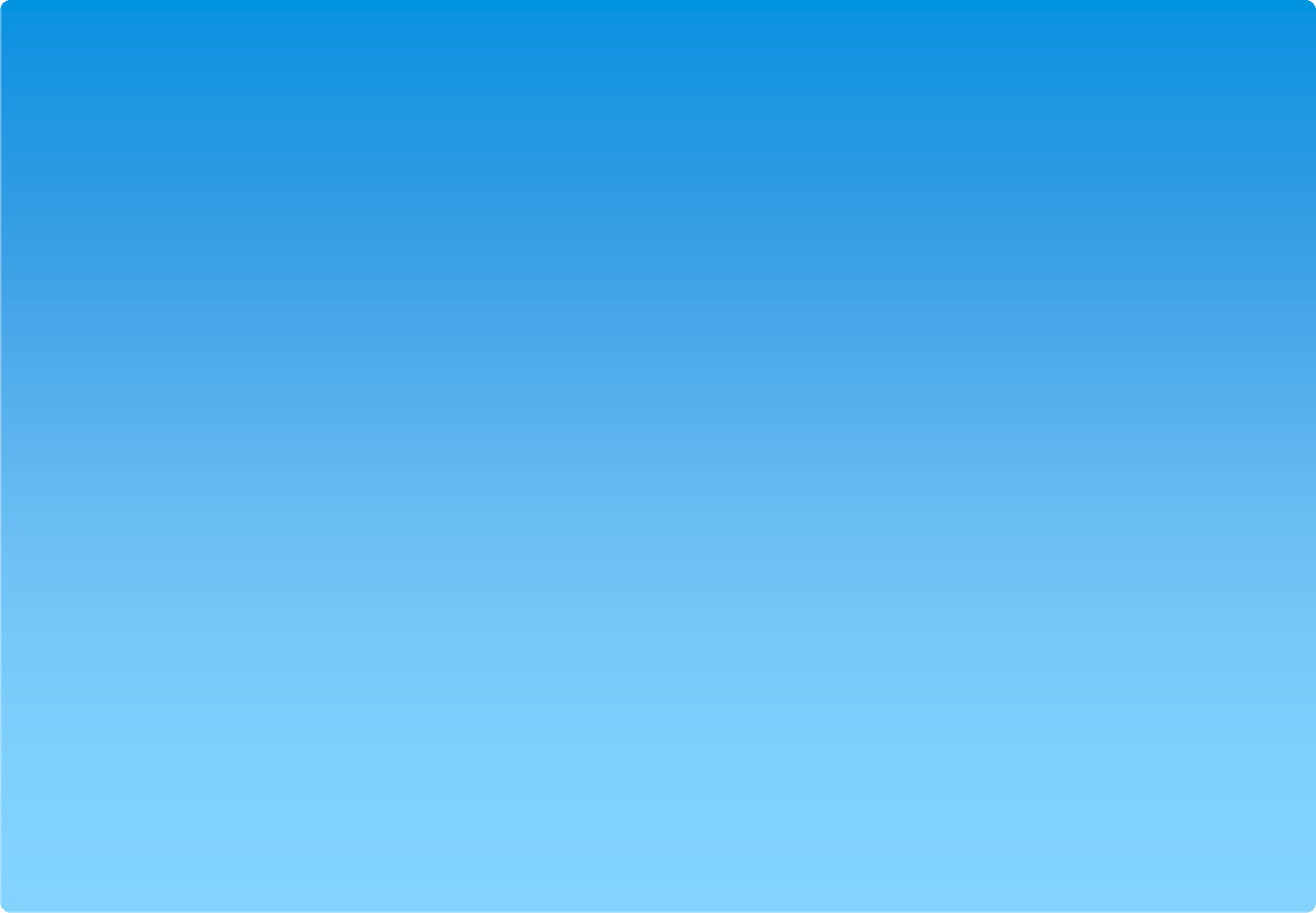 Образовательные ресурсы для наставников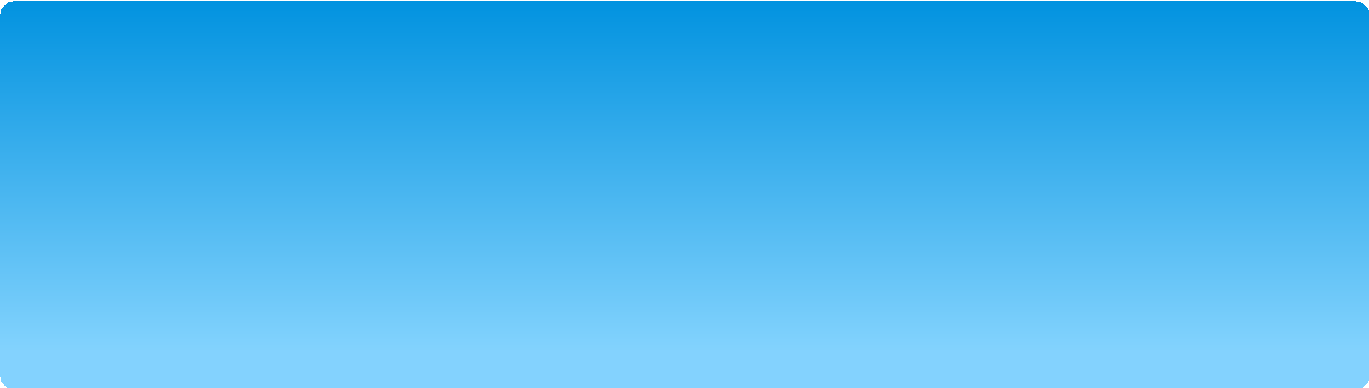 Академия наставниковhttps://academy.sk.ru/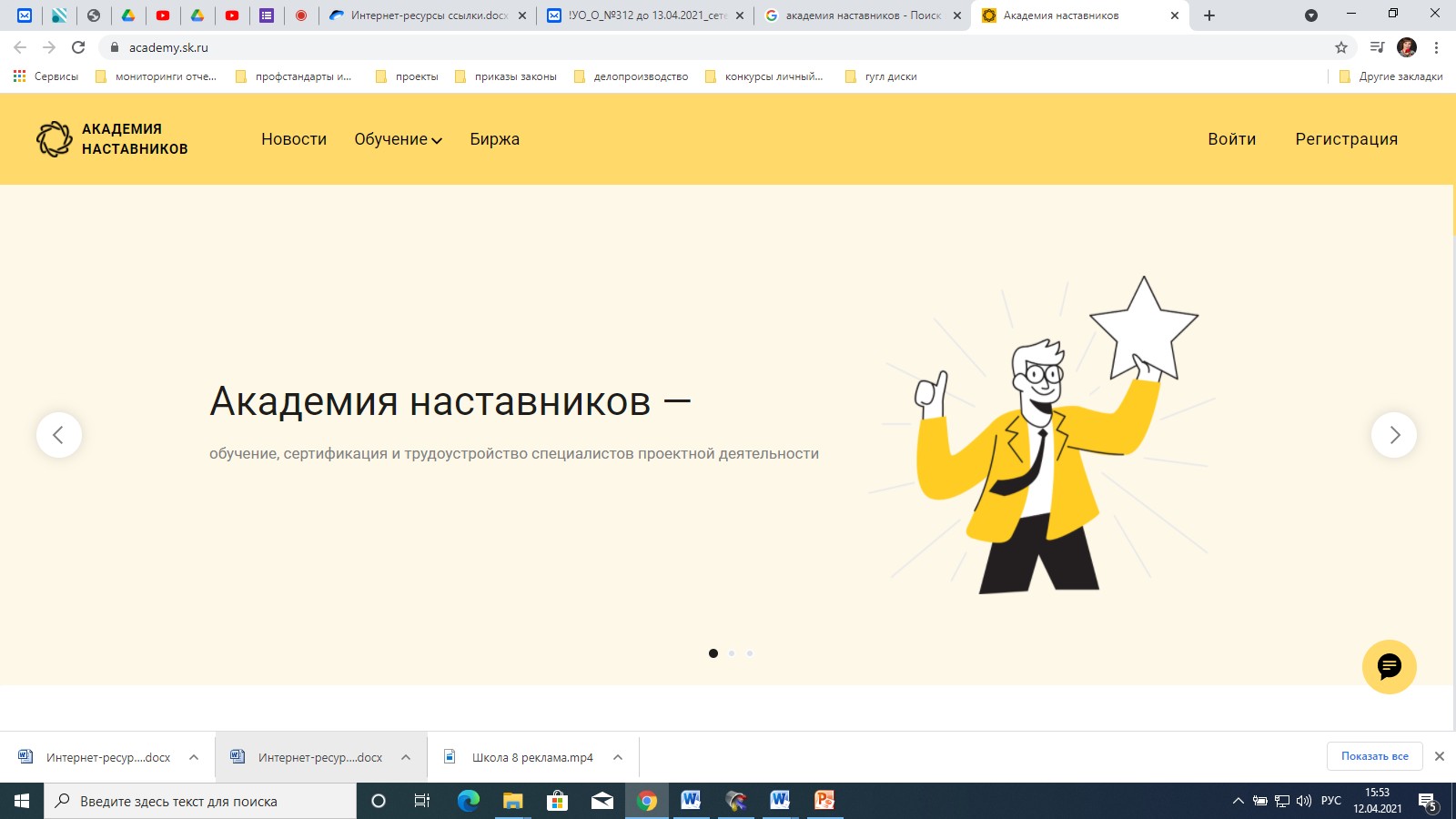 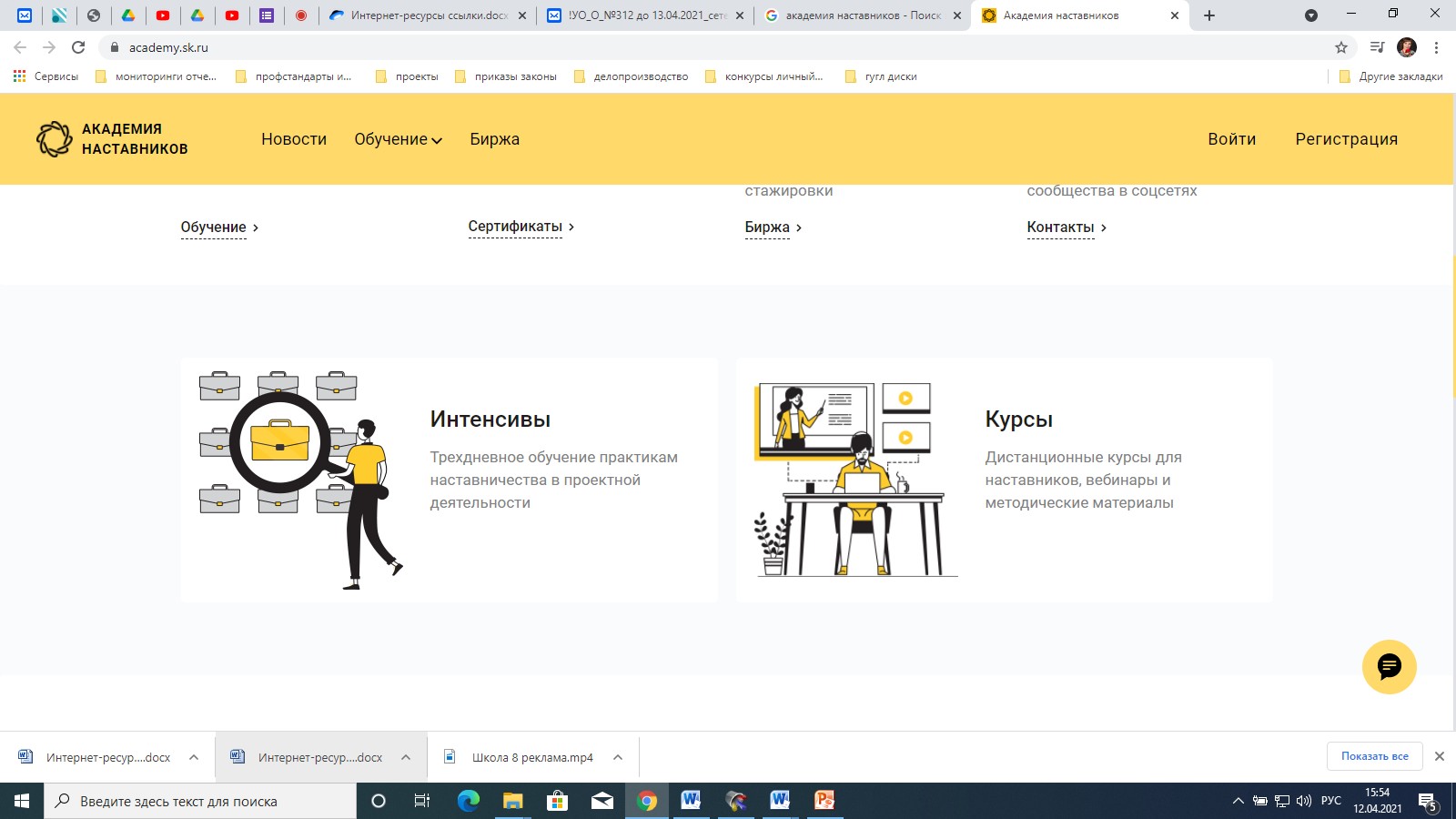 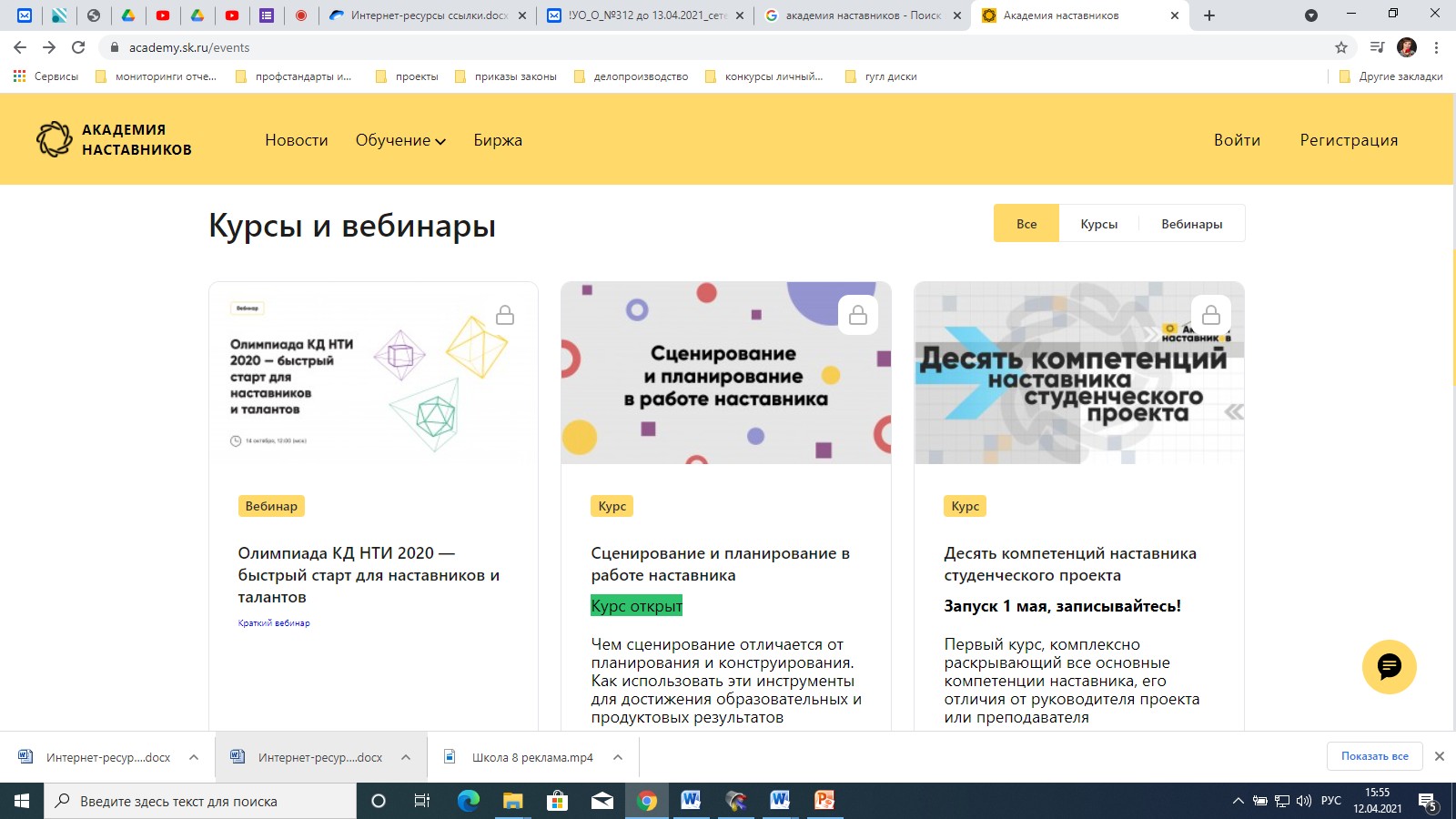 Билет в будущееhttps://bilet.worldskills.ru/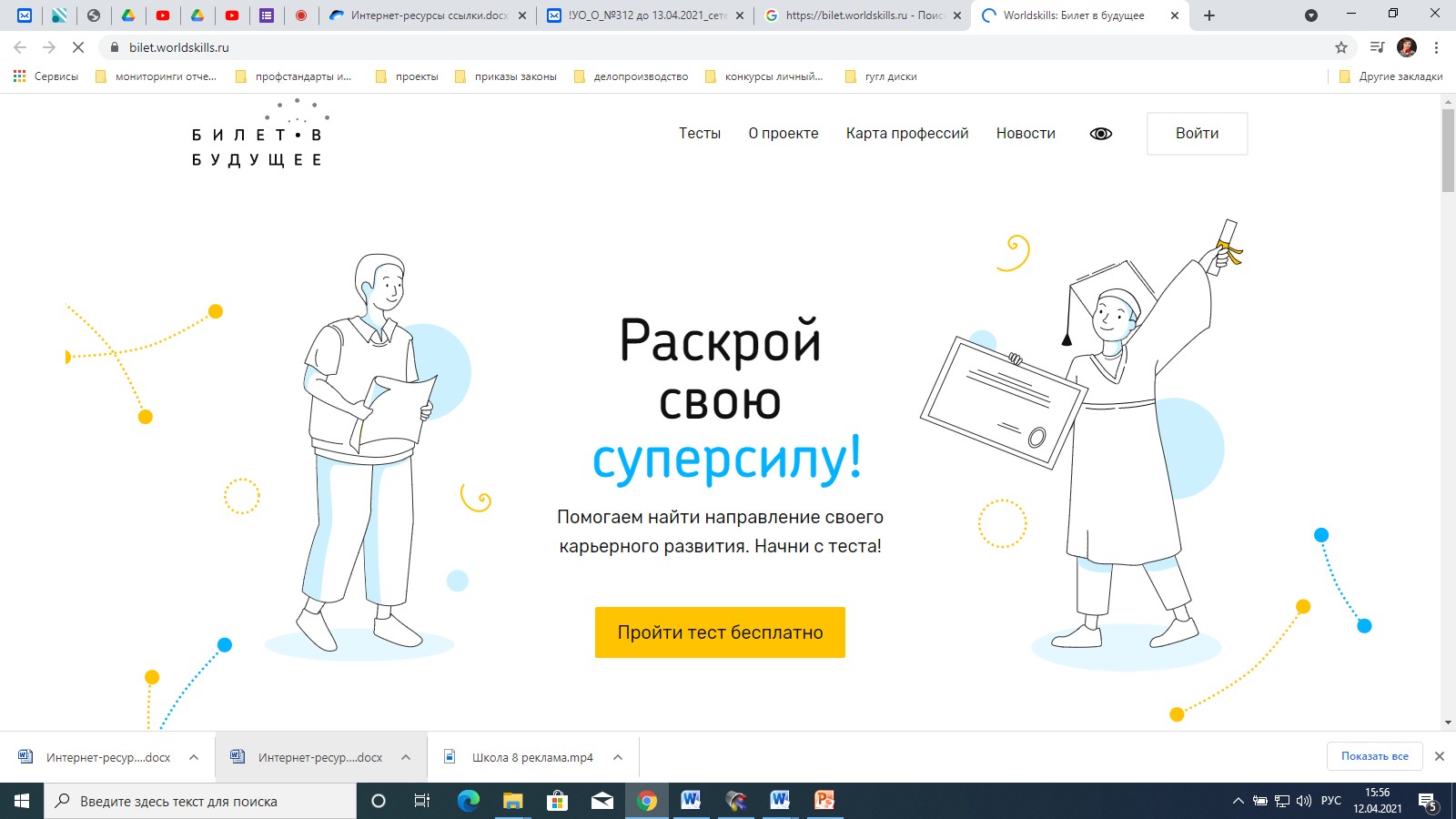 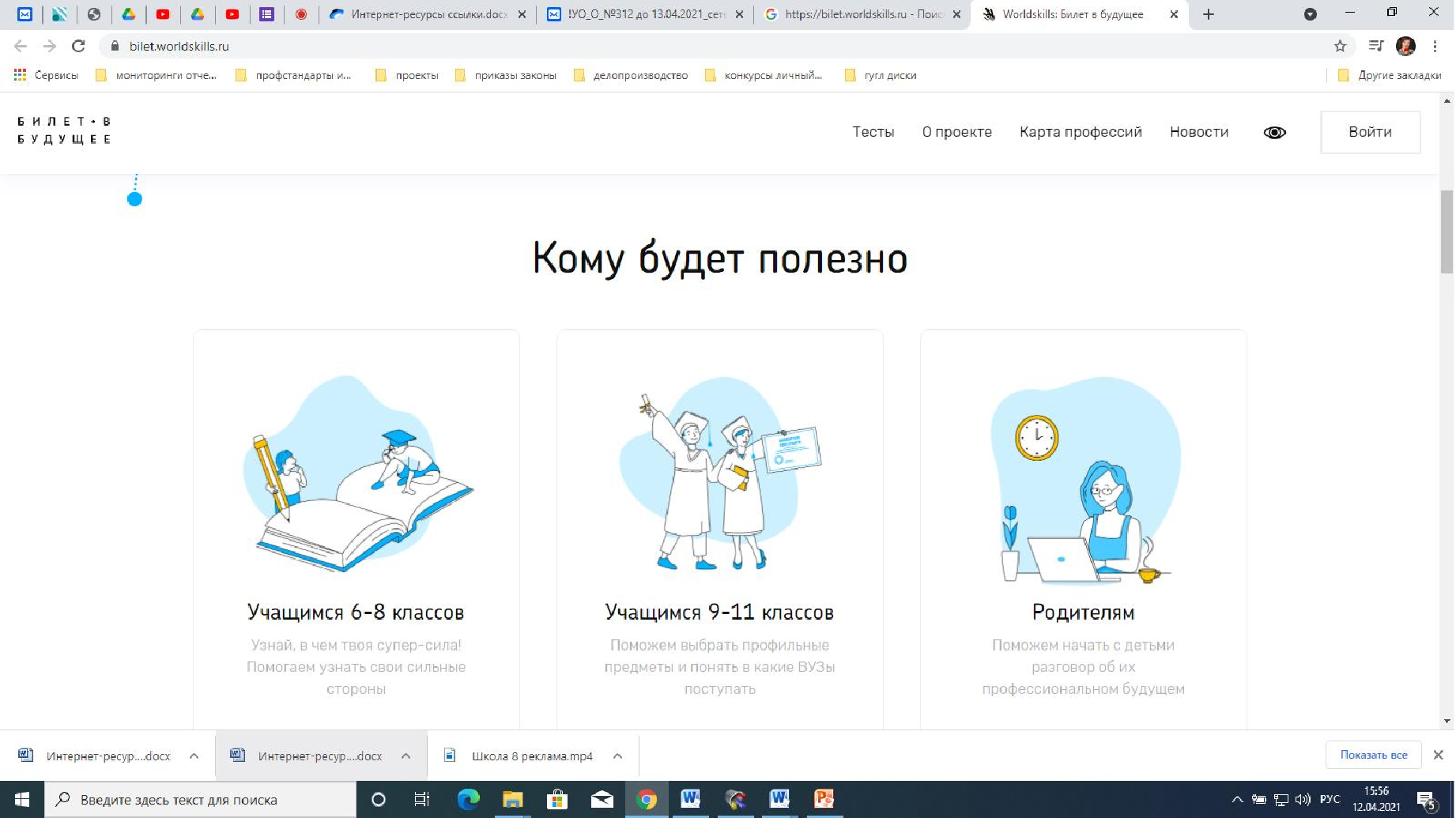 Кадры будущего для регионовhttps://asi.ru/leaders/initiatives/education_leaders/futurestaff/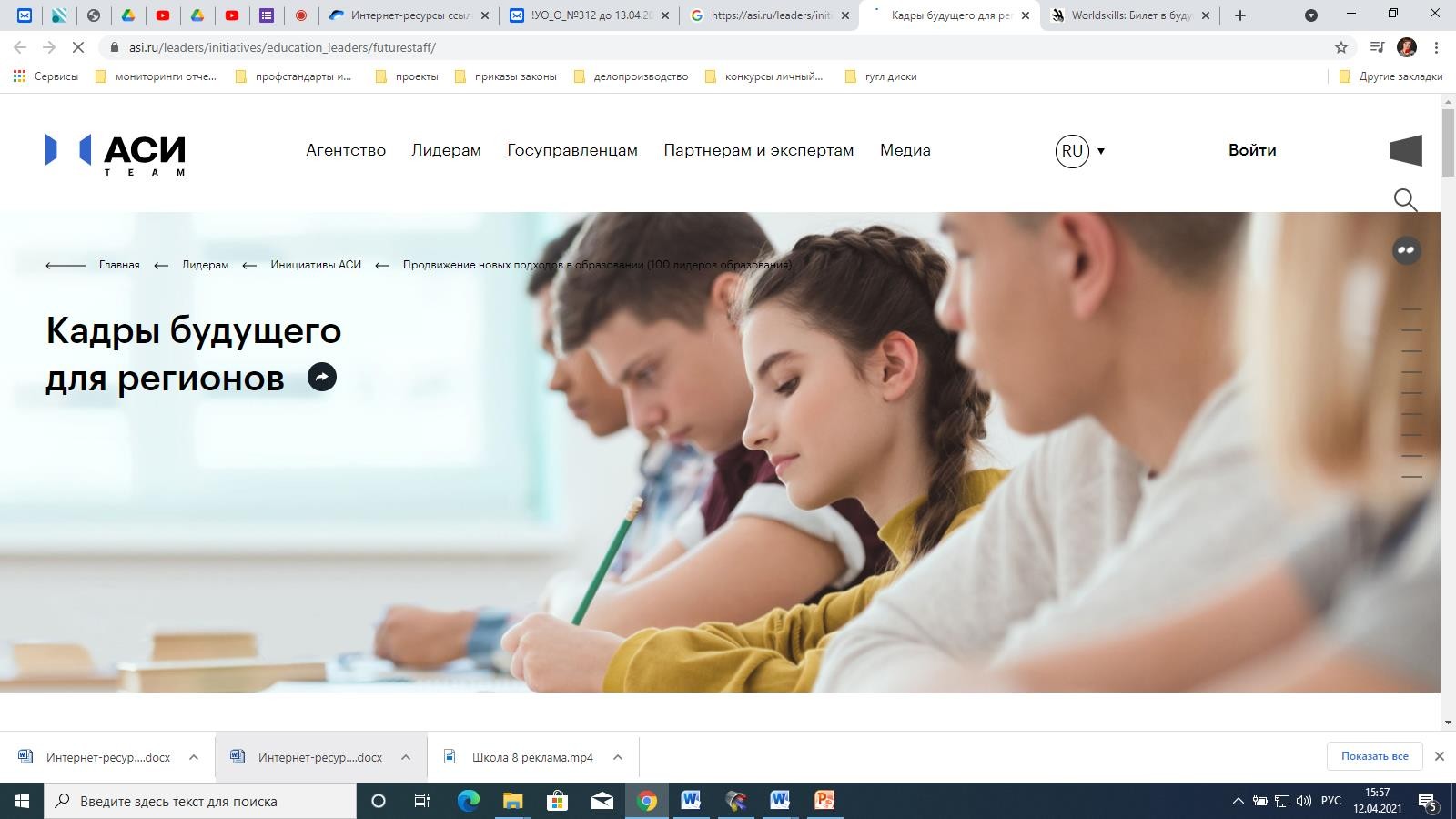 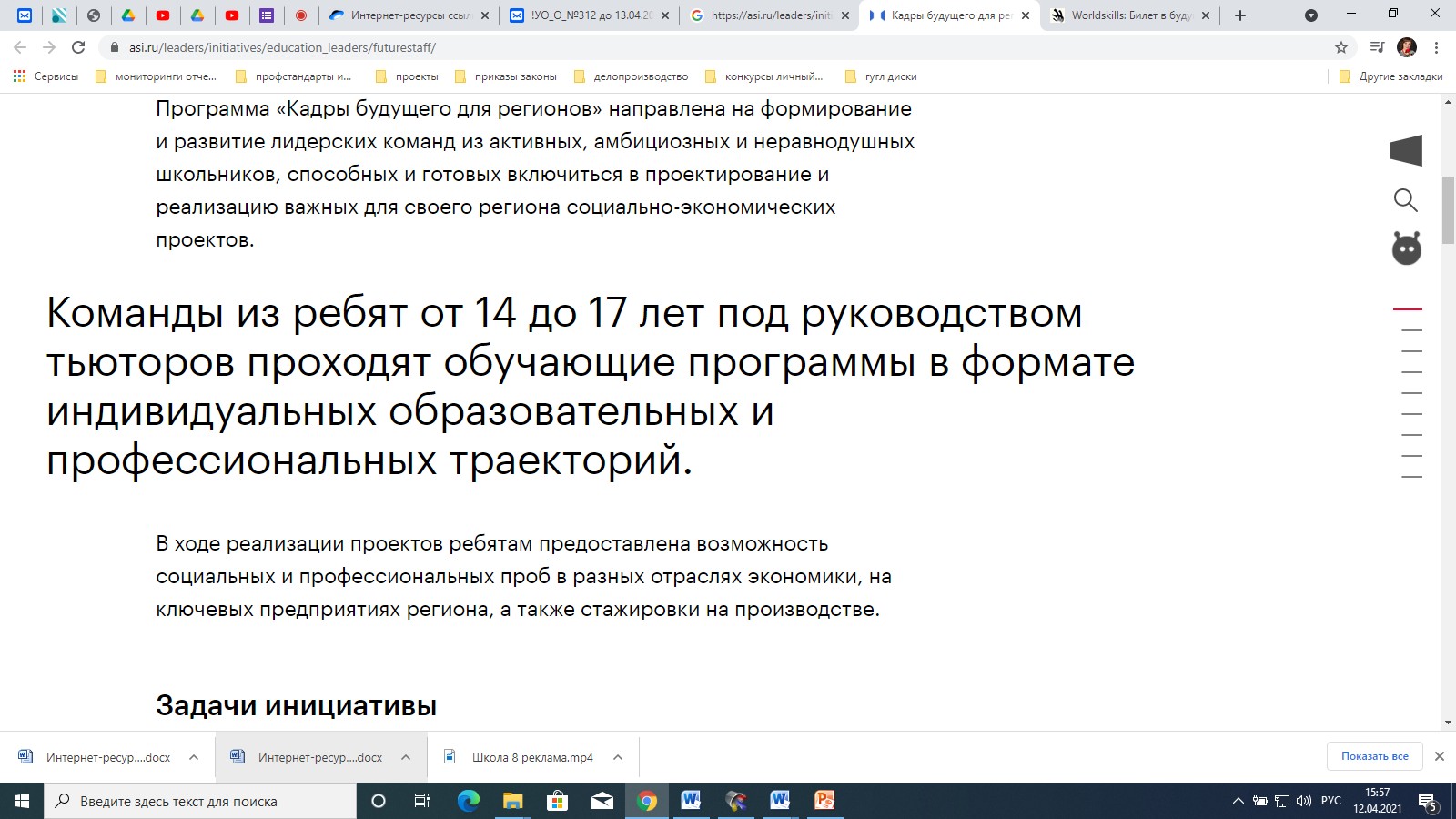 Кружковое движение НТИhttps://go.kruzhok.org/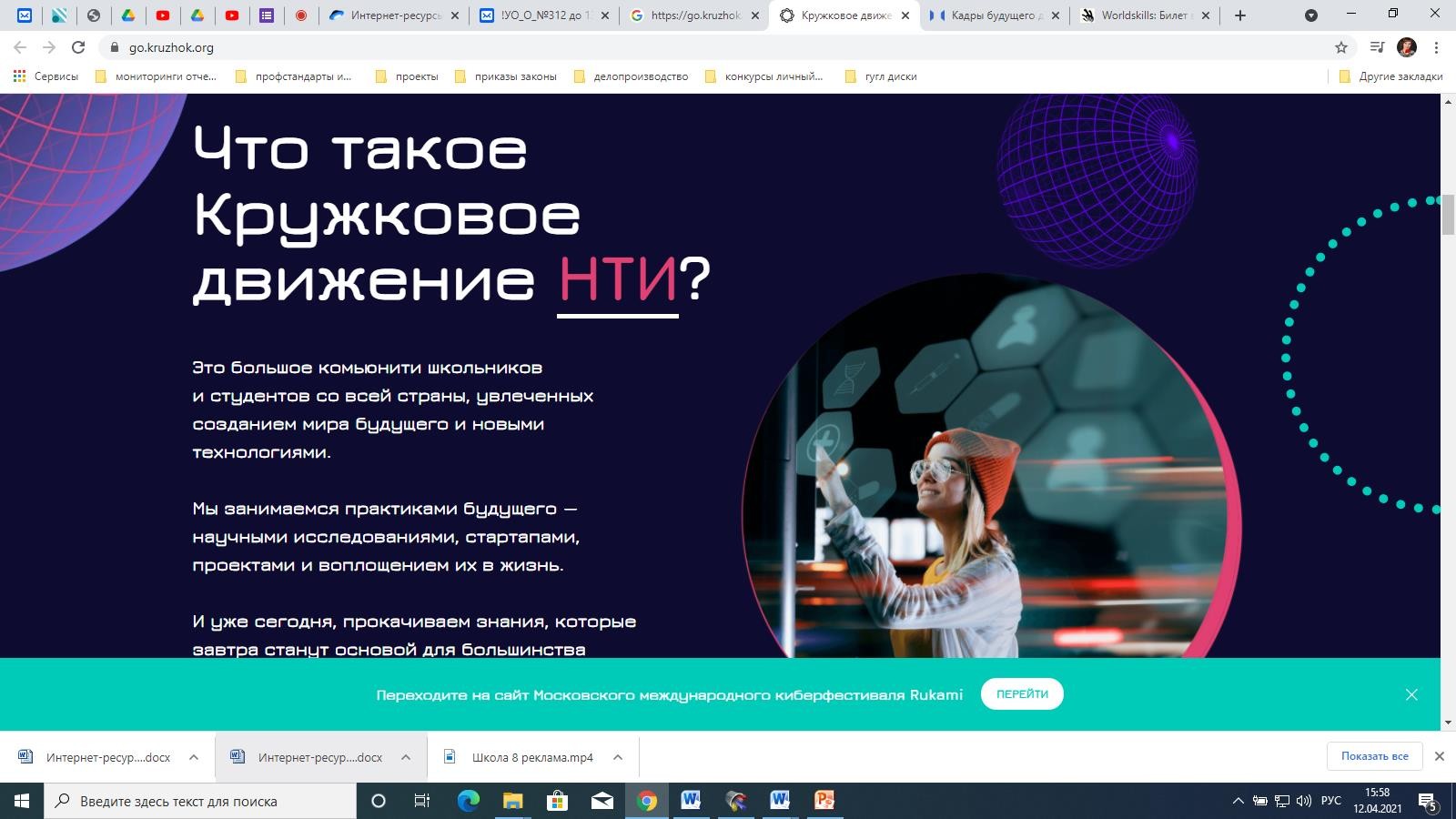 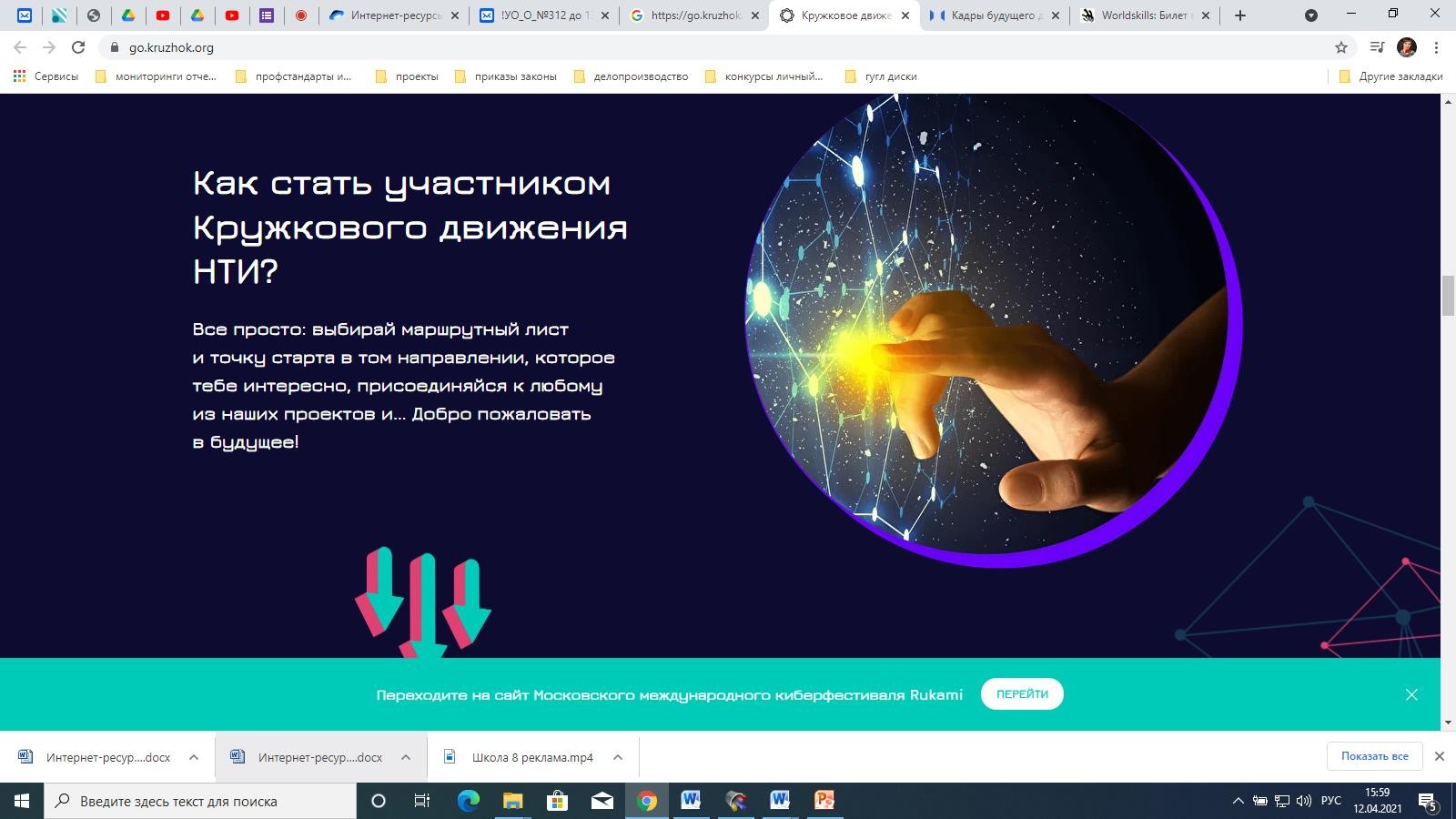 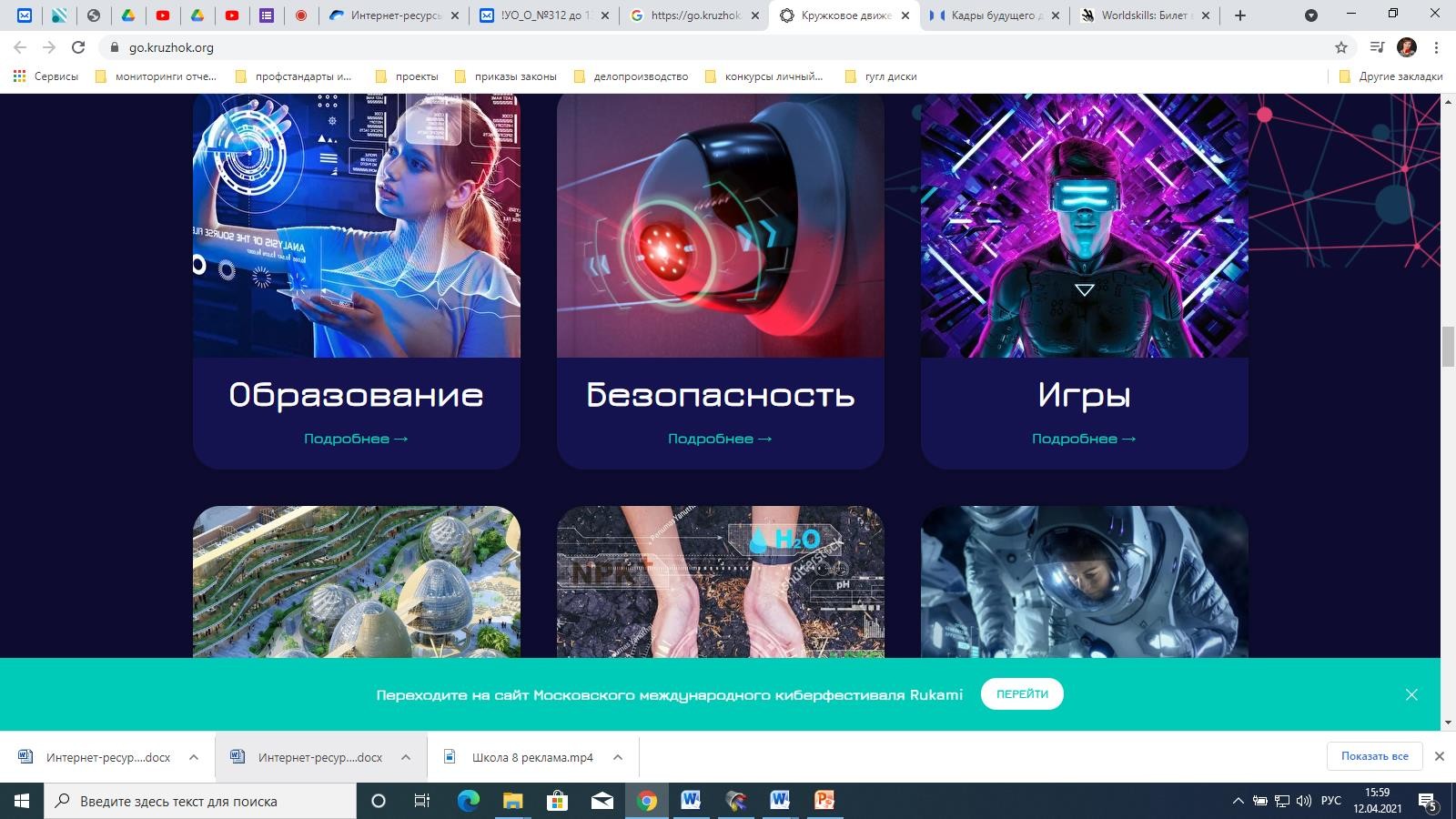 Молодая энергия. РусГидроhttps://hydroschool.ru/school/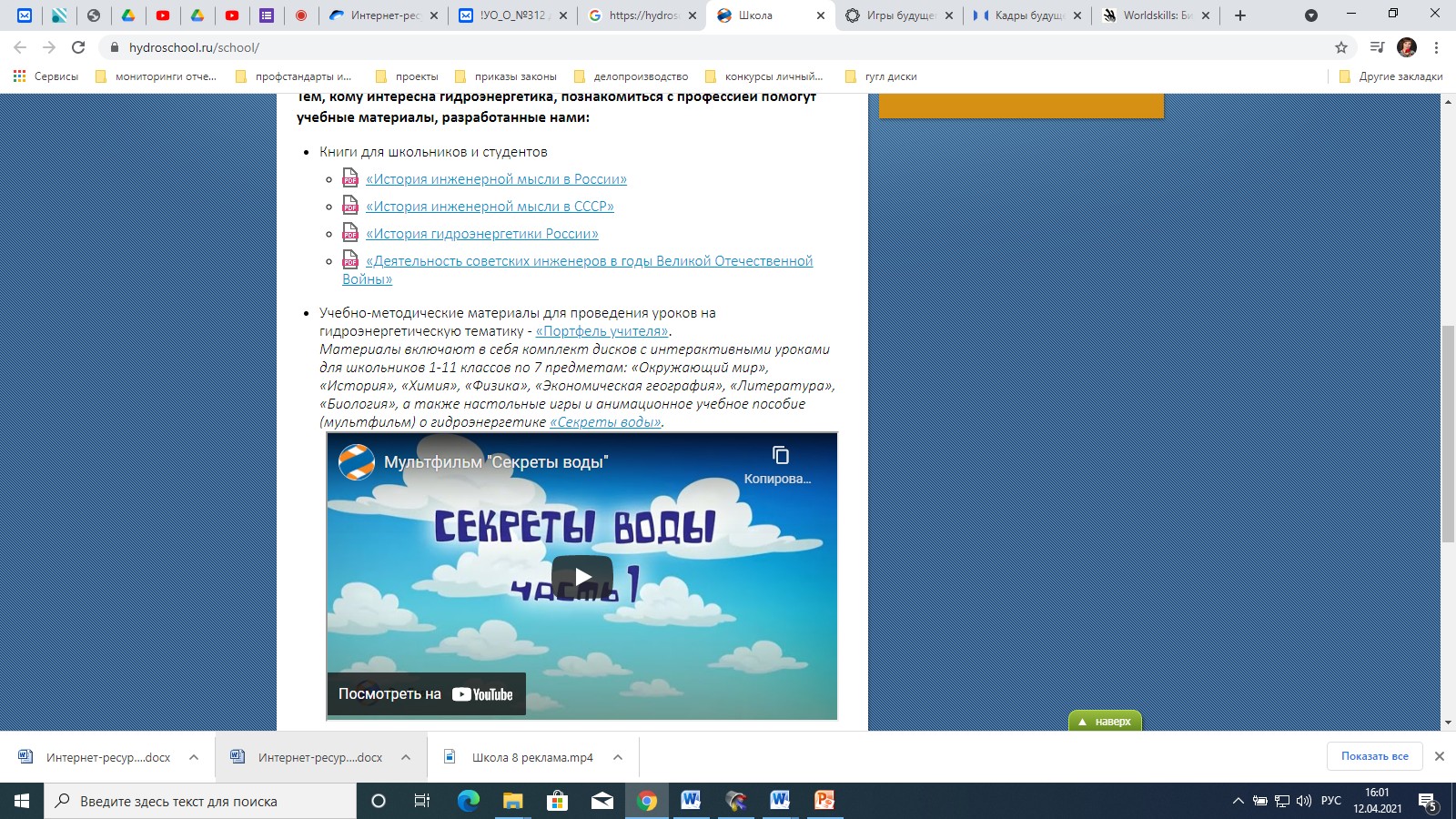 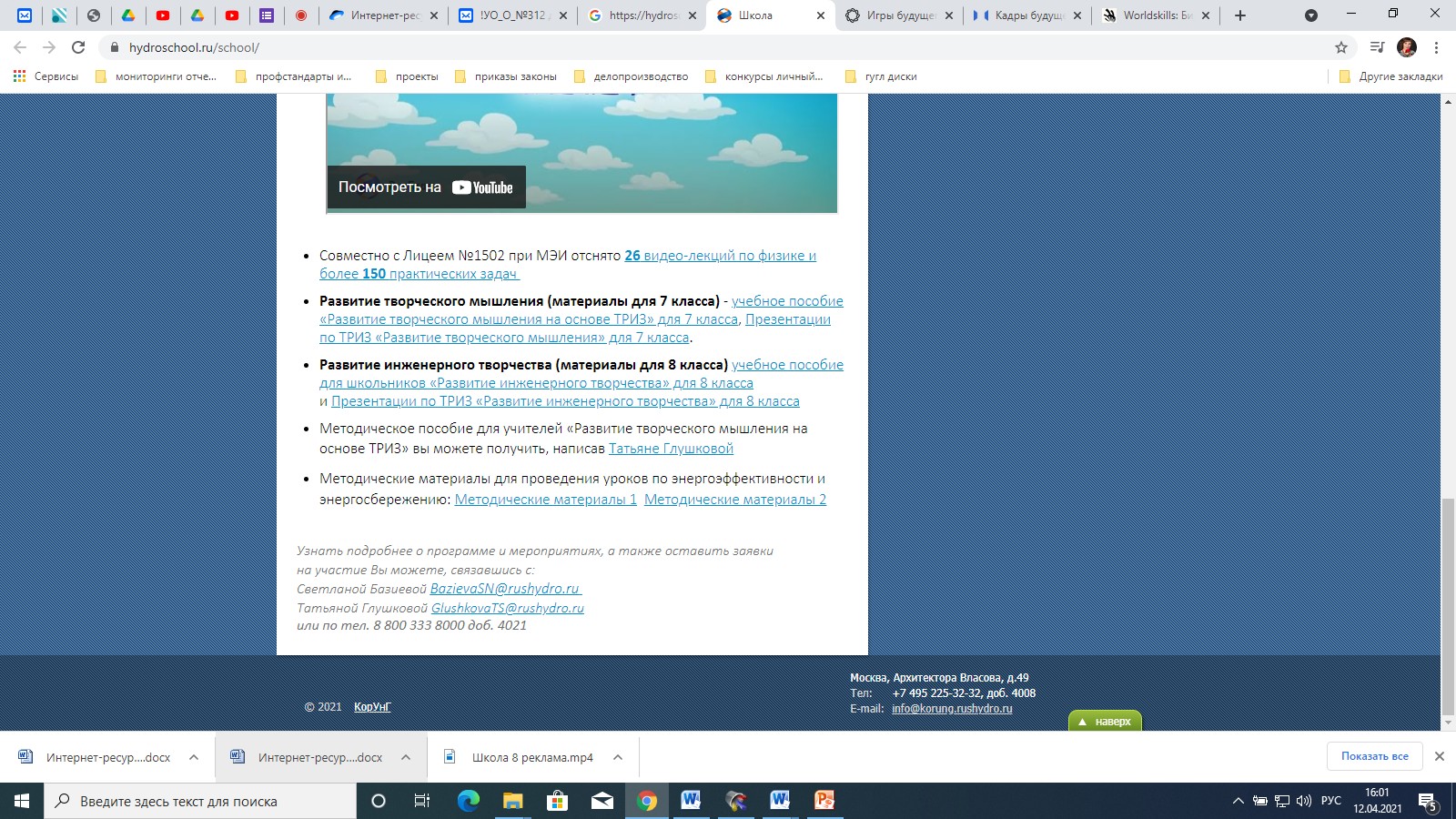 Научно-производственнаякомпания «Интеграл»http://integral-russia.ru/o-nas_1-2/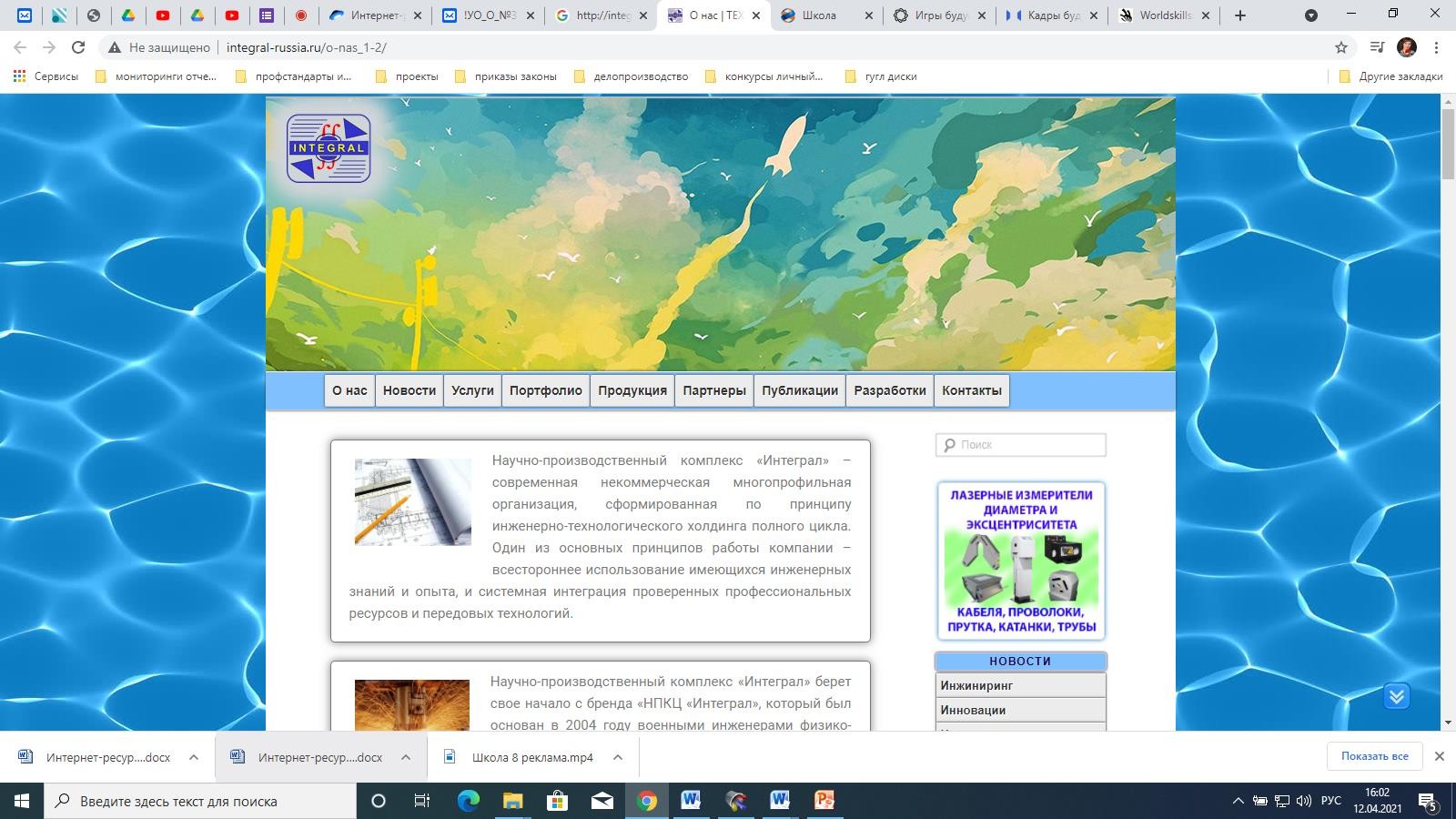 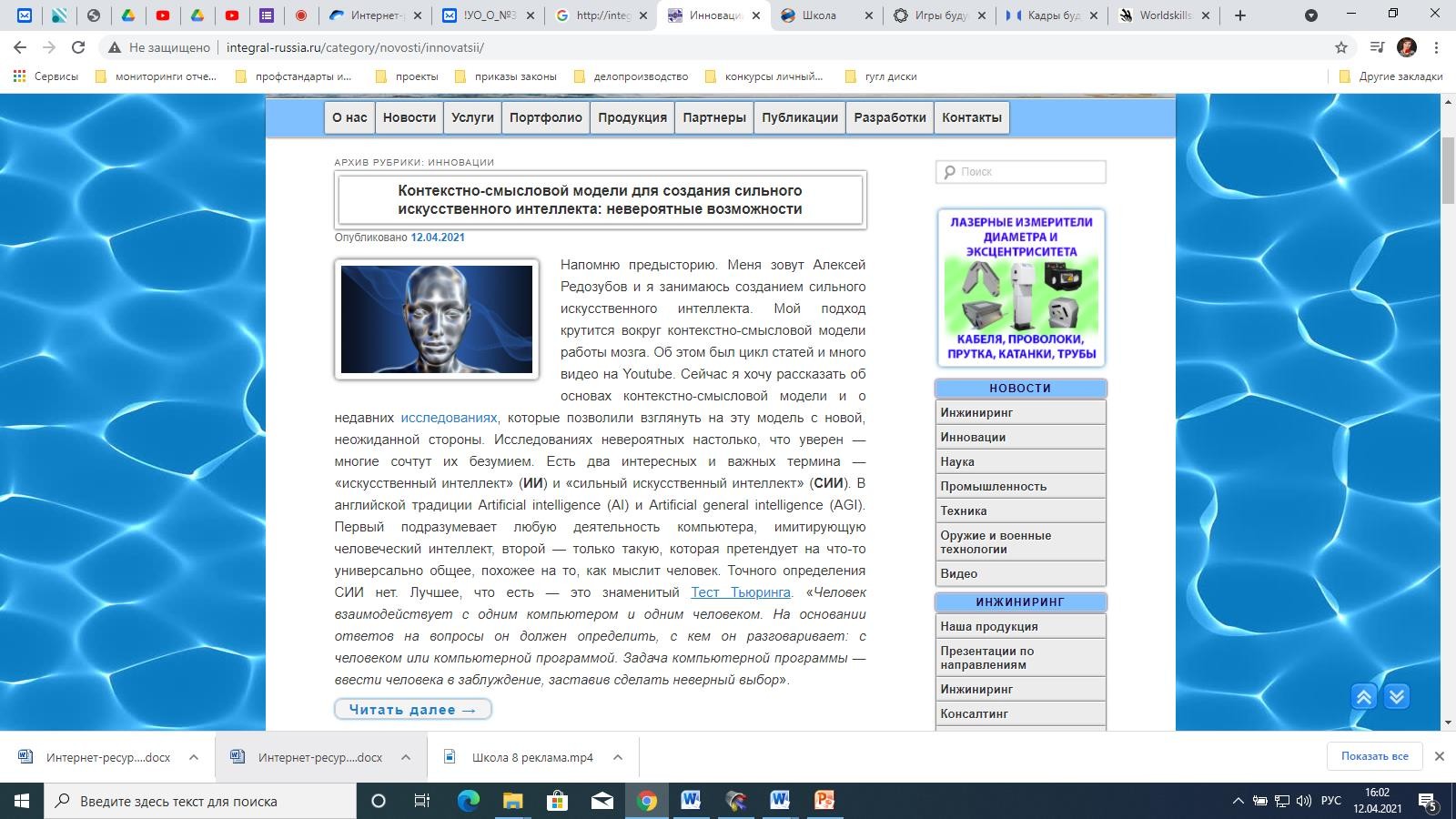 Национальная технологическаяинициатива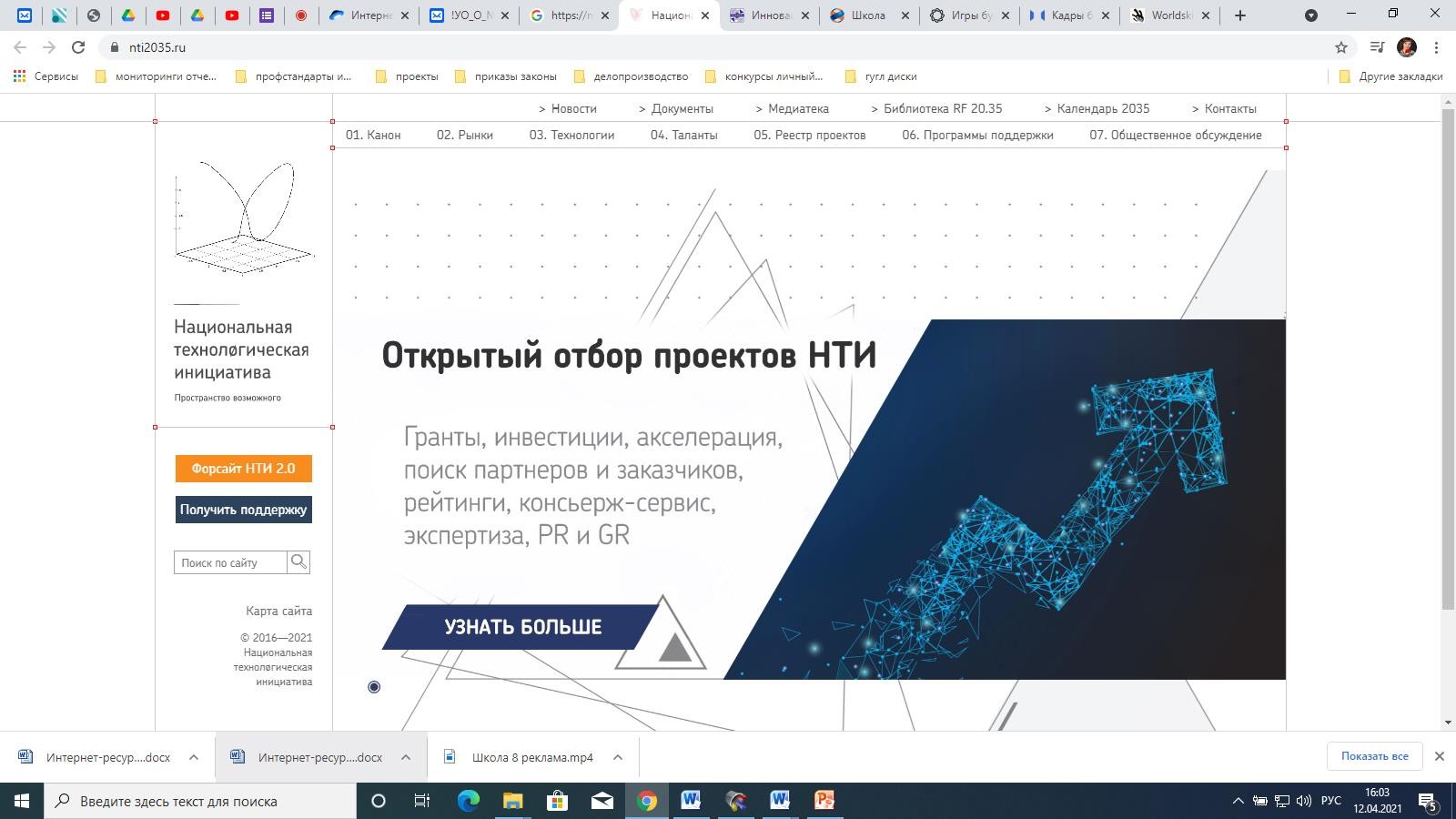 https://nti2035.ru/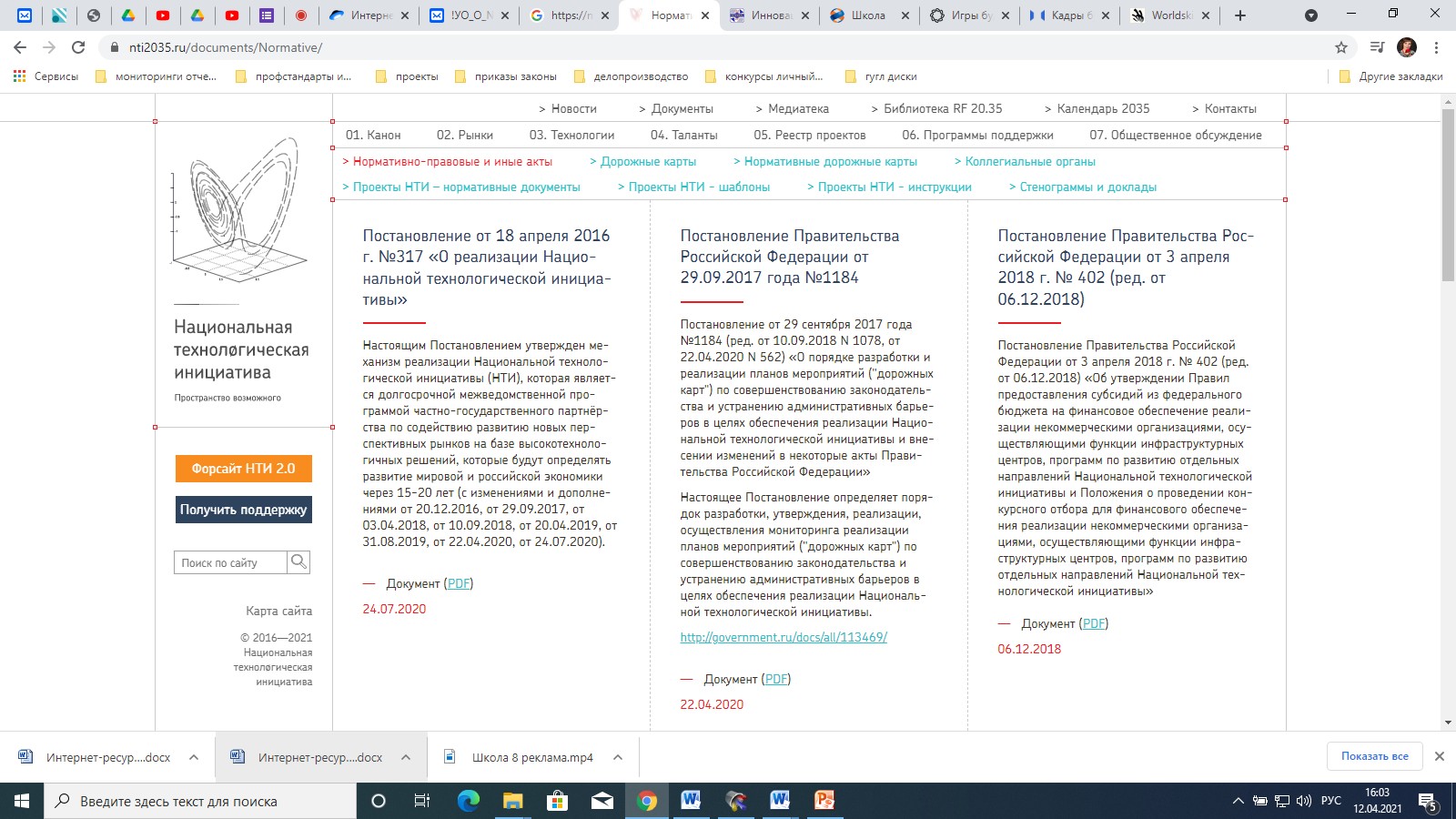 Аналитика РЦ МЕНТОРИhttps://www.timeshighereducation.com/world-university-rankings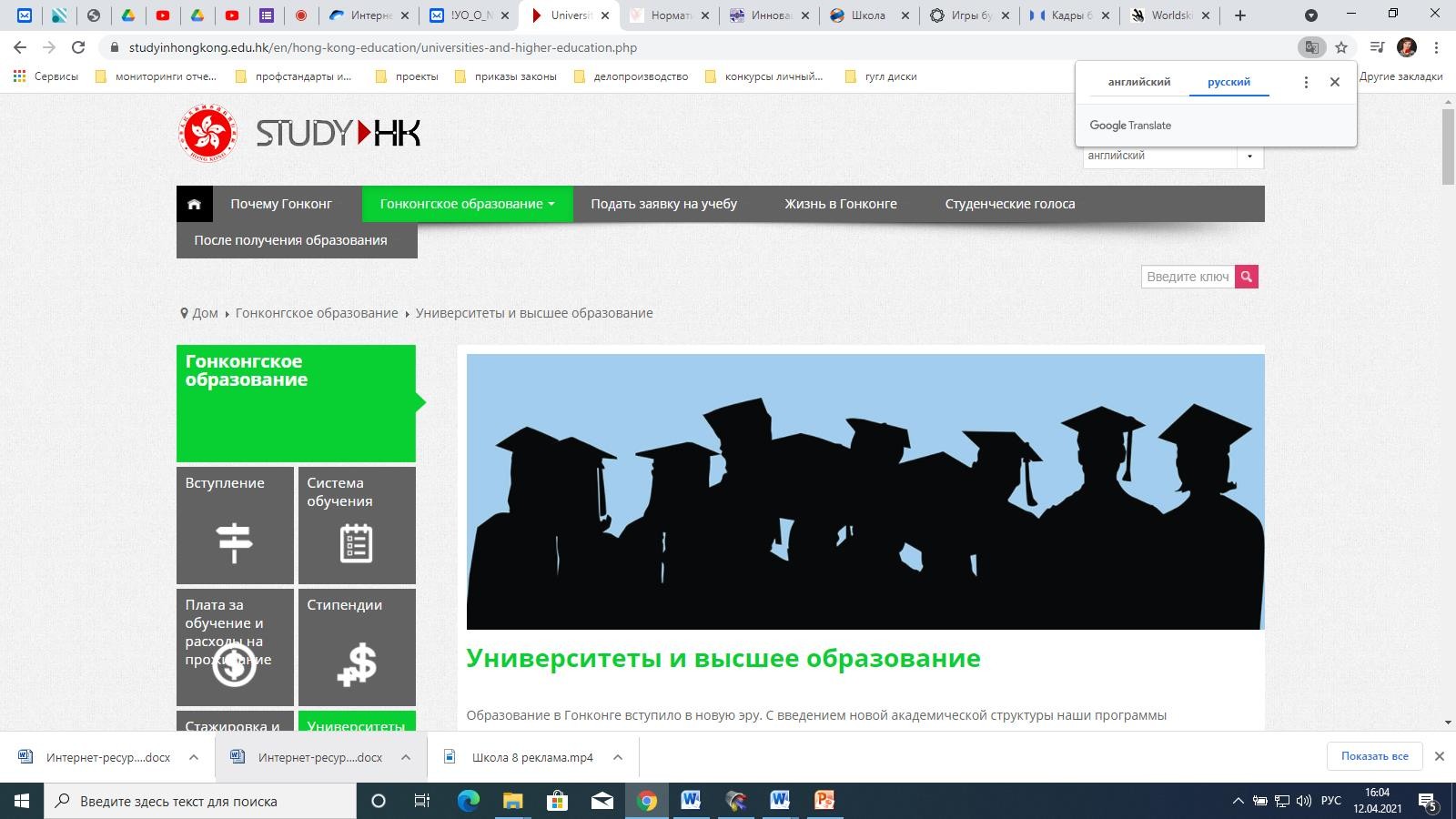 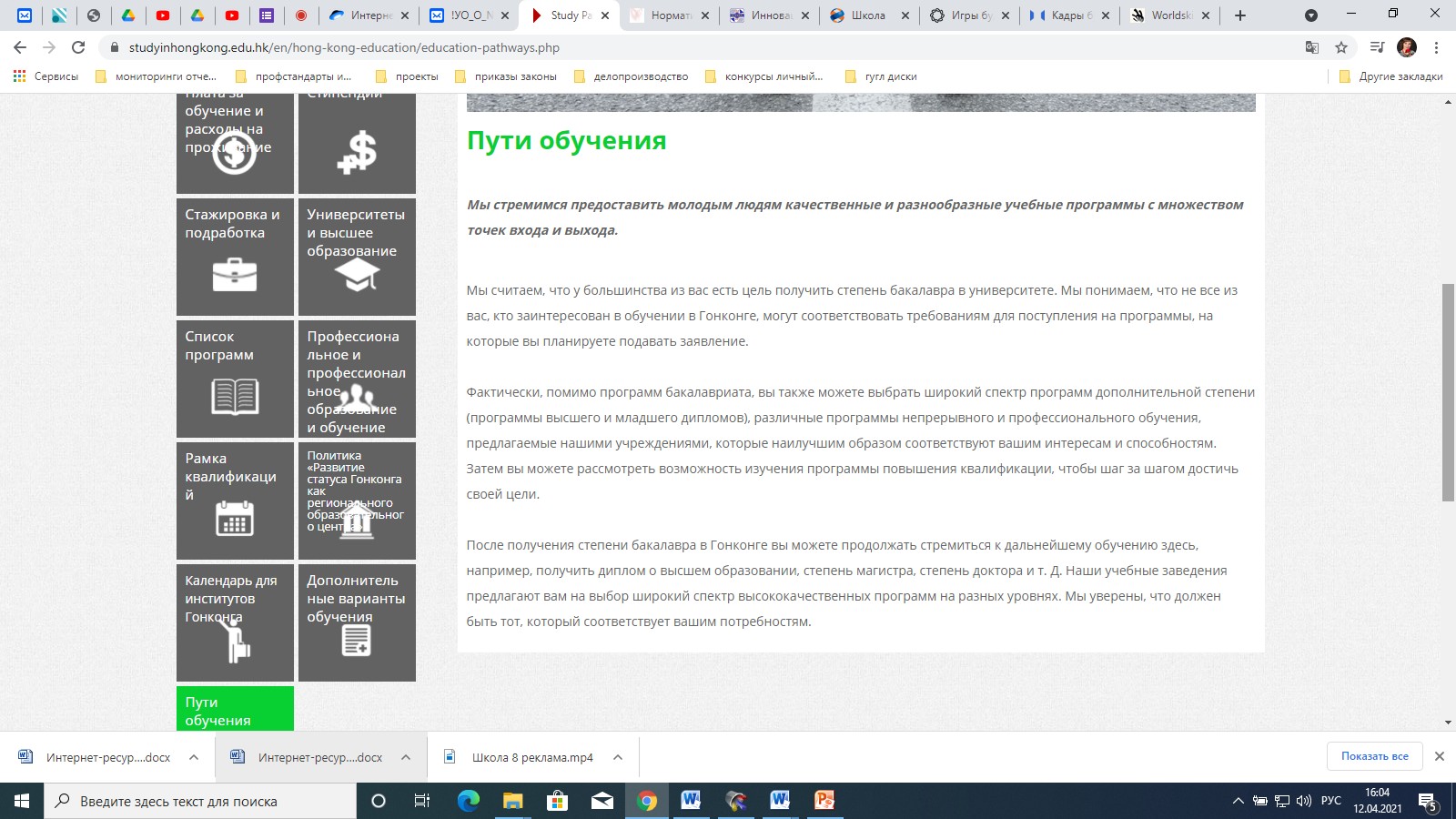 Национальный ресурсный центрнаставничества МЕНТОРИhttps://mentori.ru/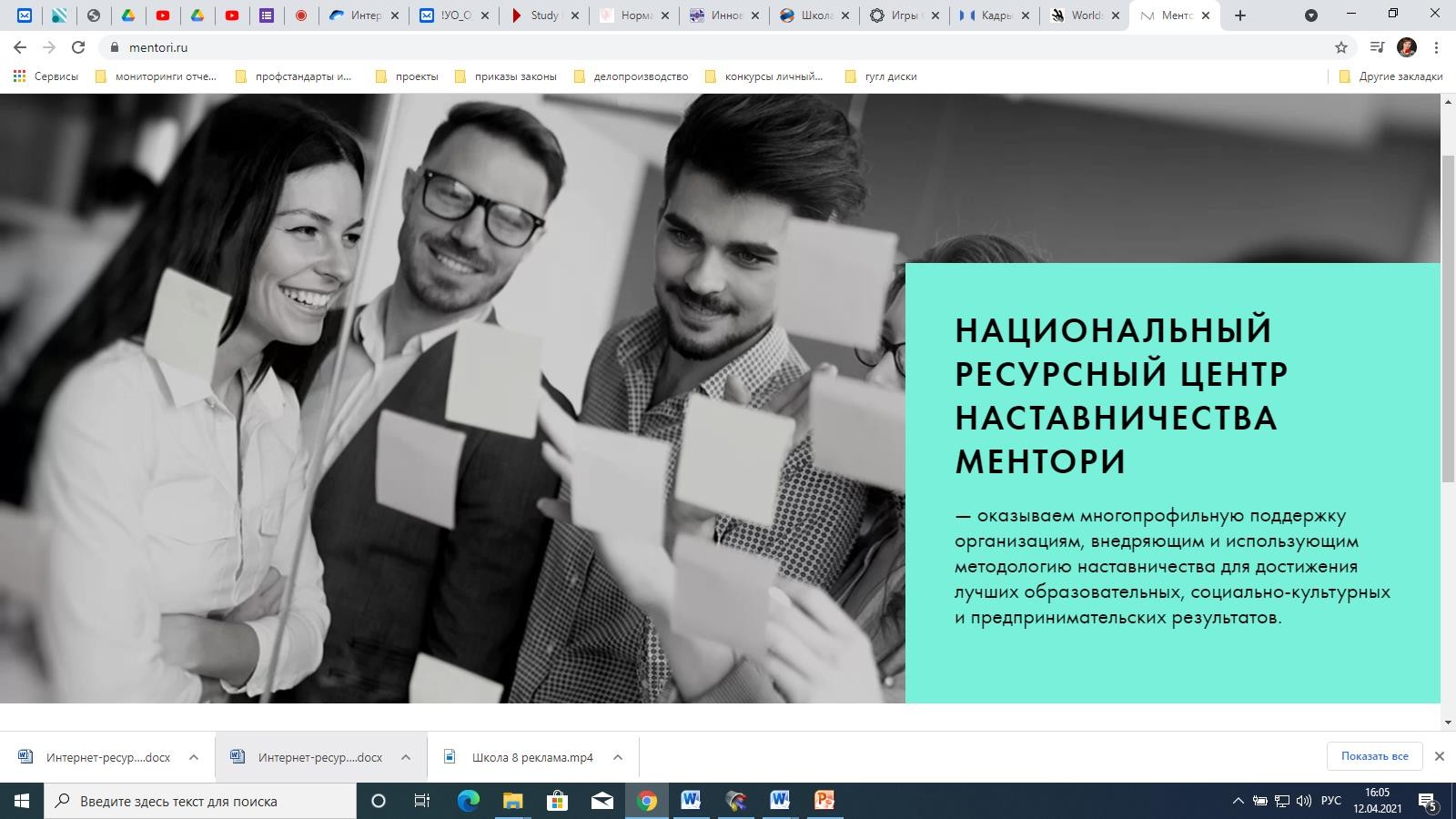 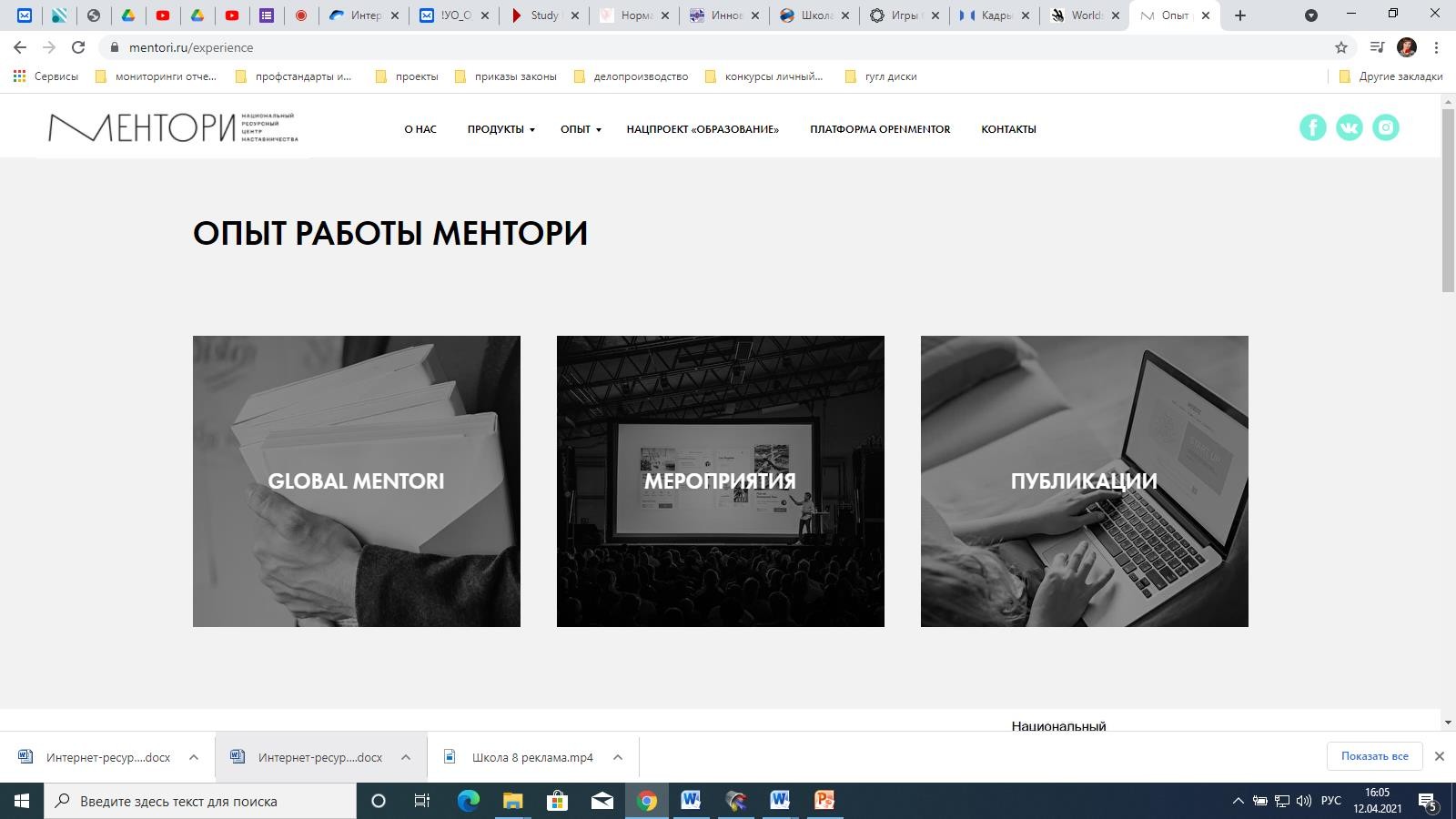 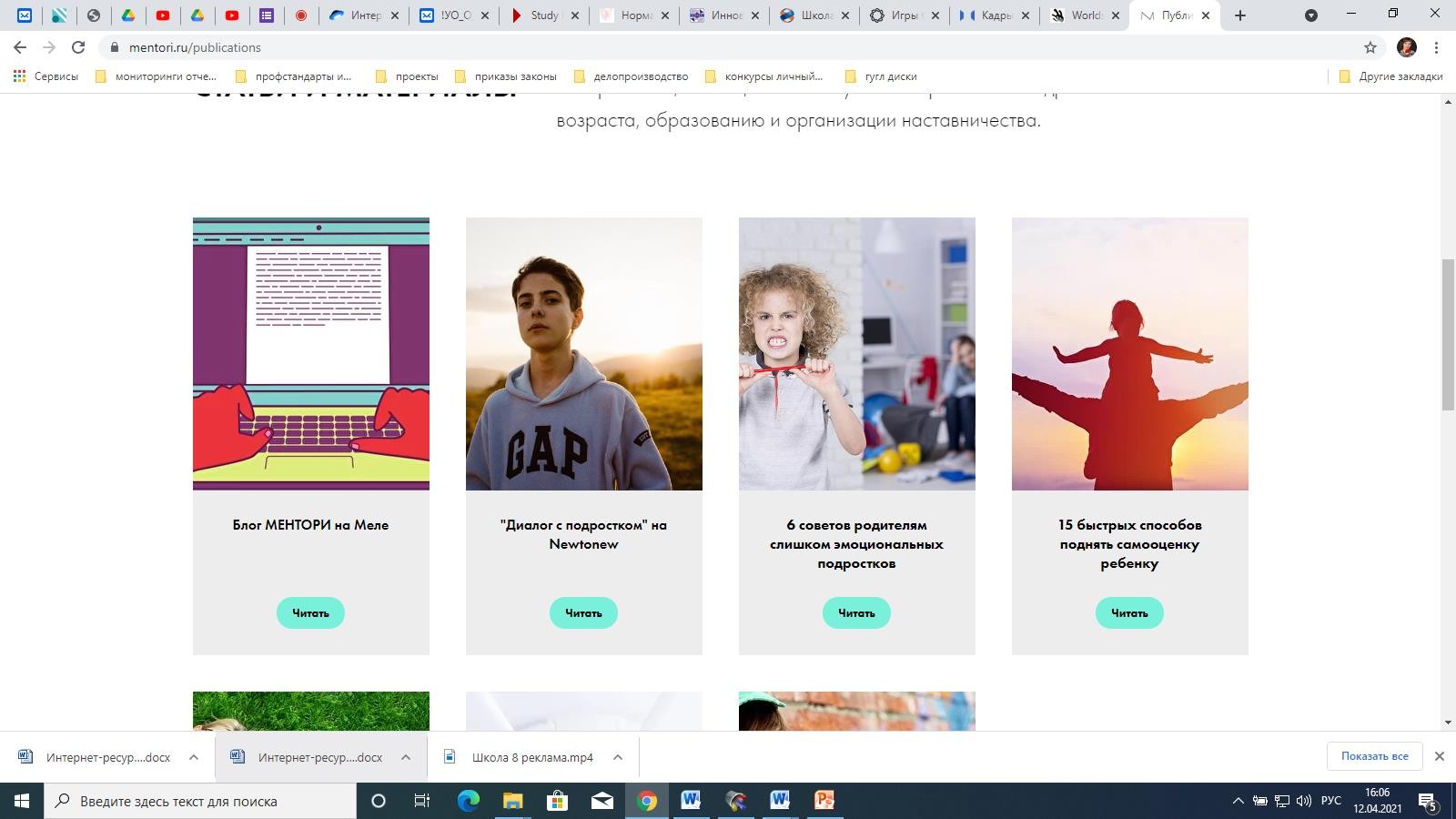 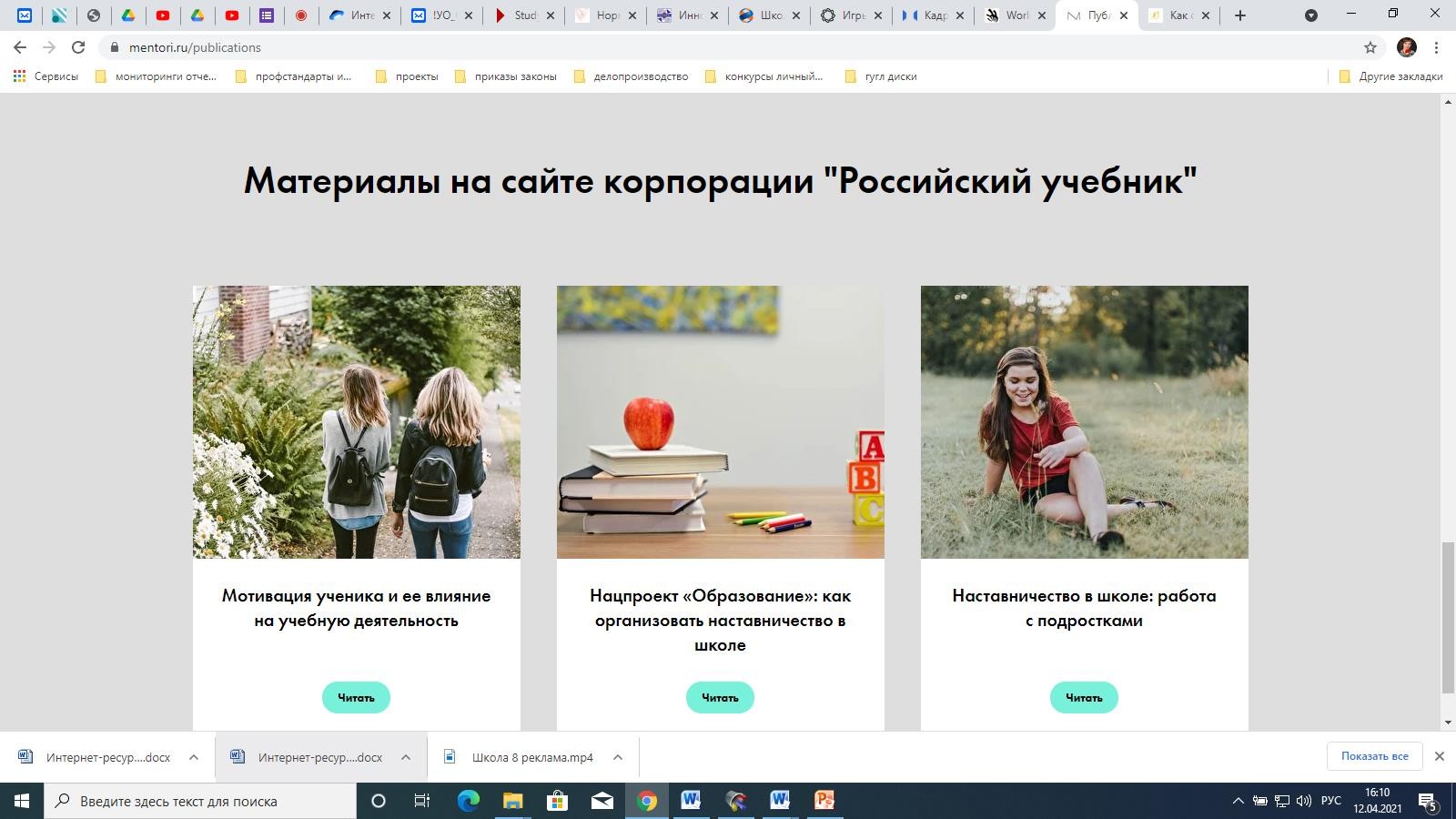 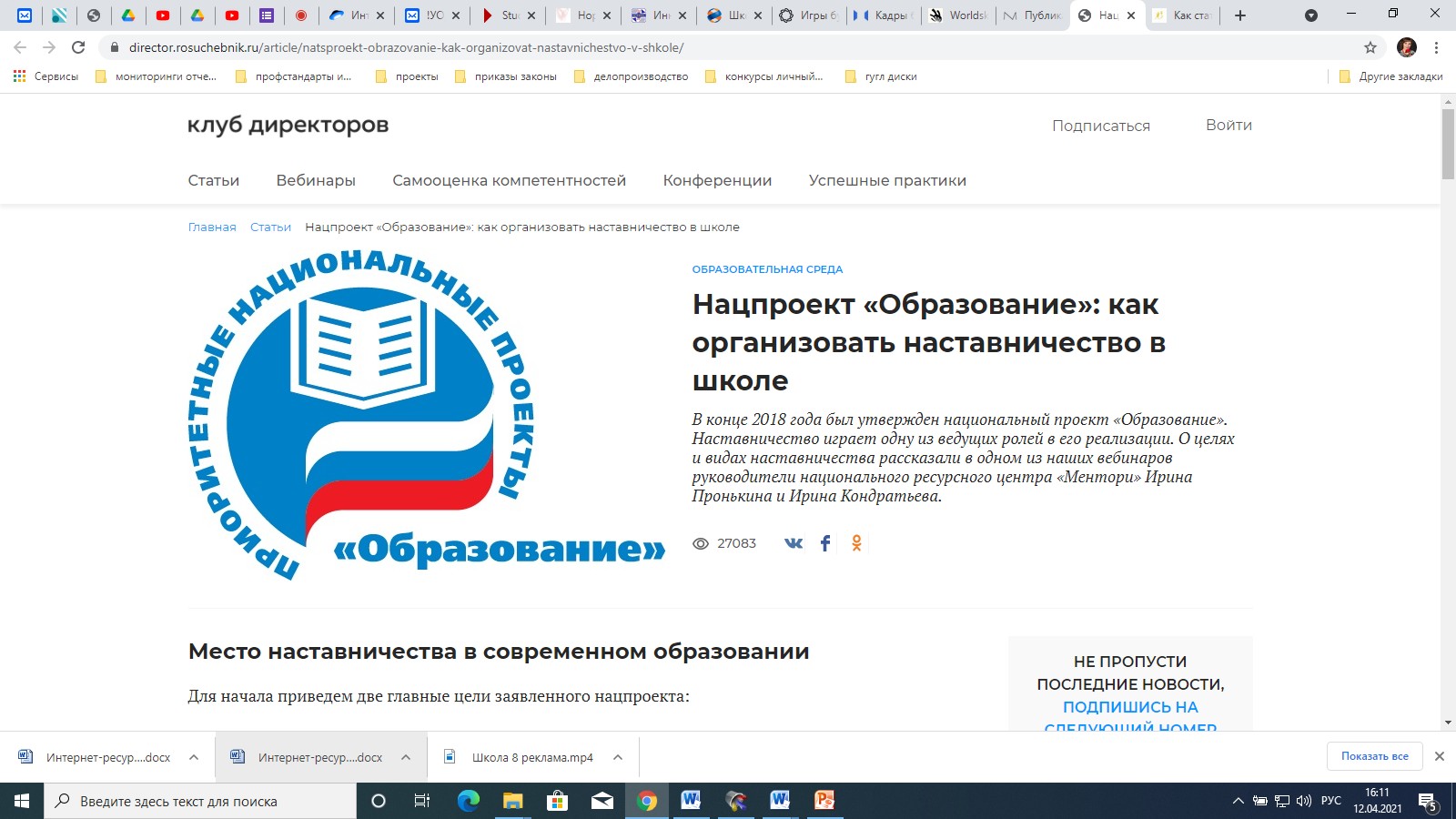 https://director.rosuchebnik.ru/article/natsproekt-obrazovanie-kak-organizovat-nastavnichestvo-v-shkole/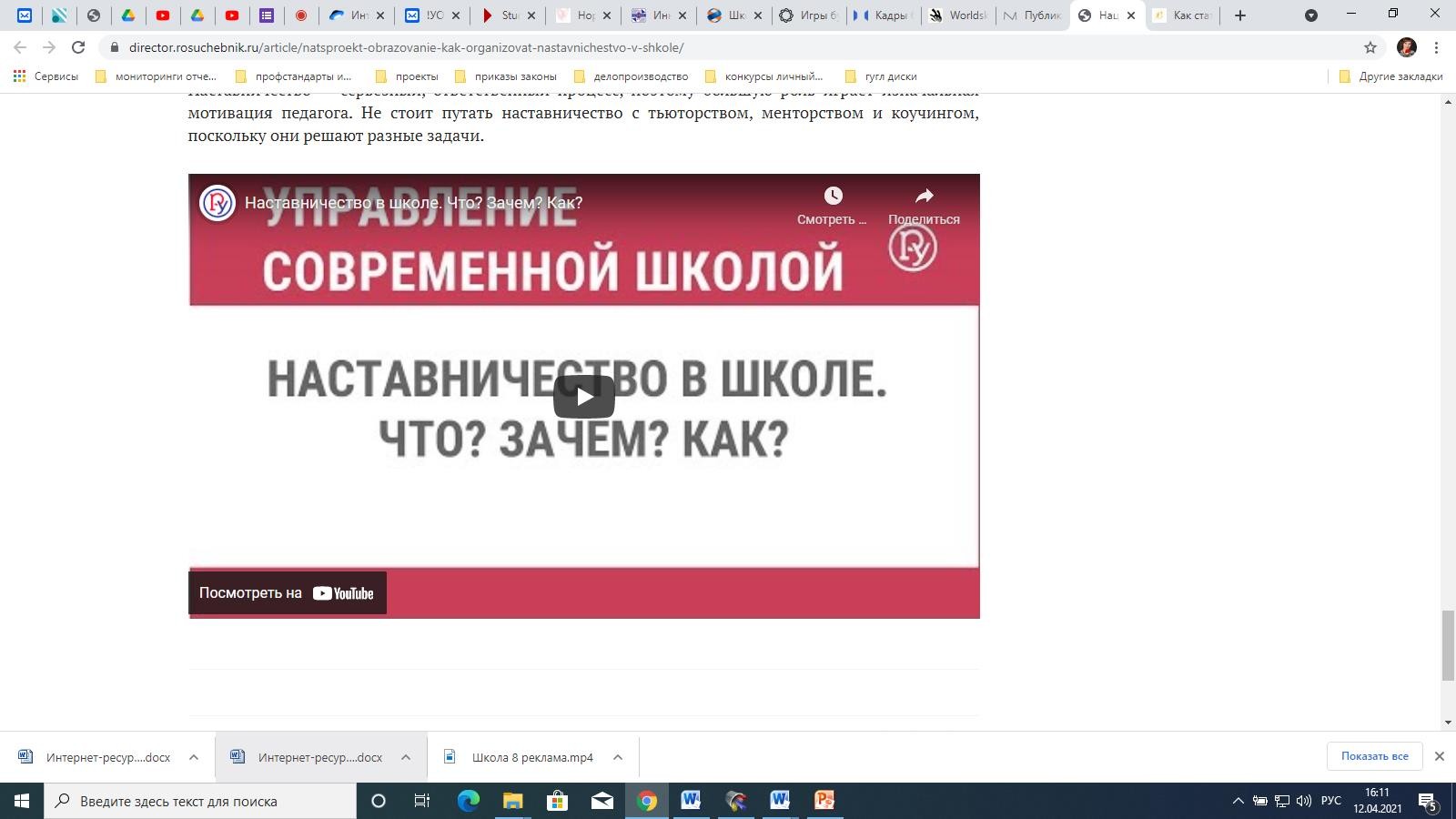 Старшие братья, Старшие сестры.«Наставники не рядом, а вместе»https://www.nastavniki.org/projects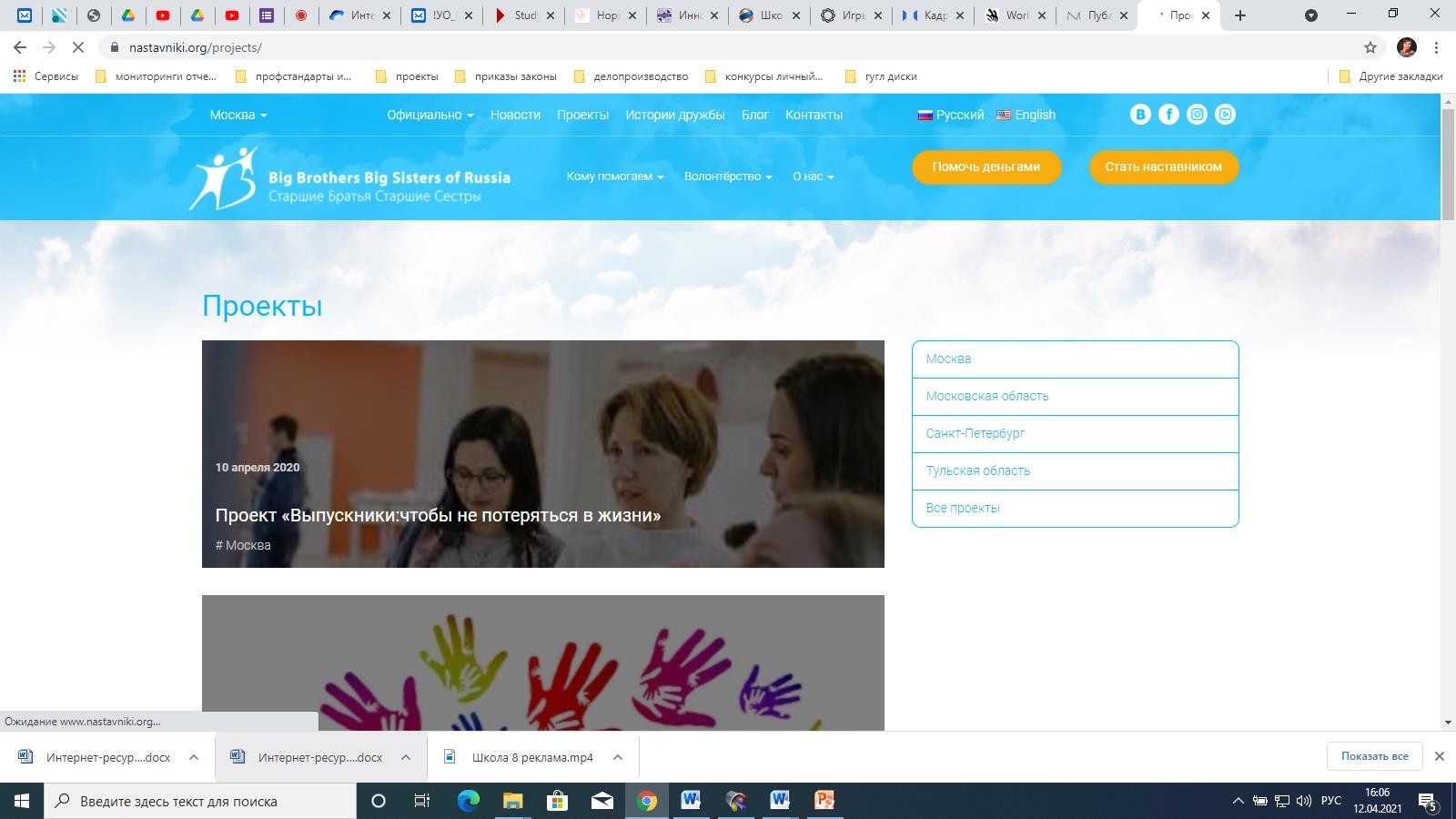 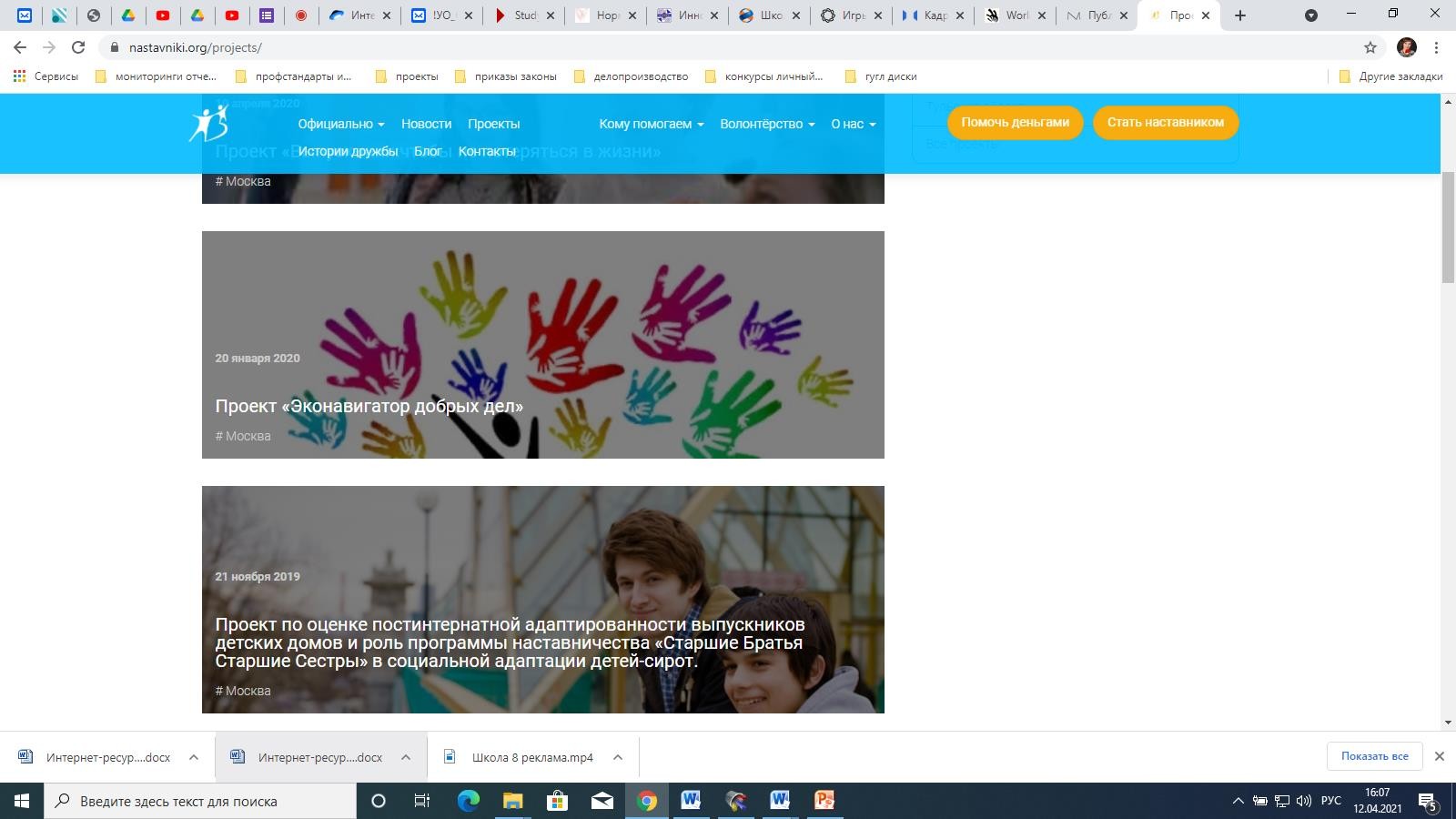 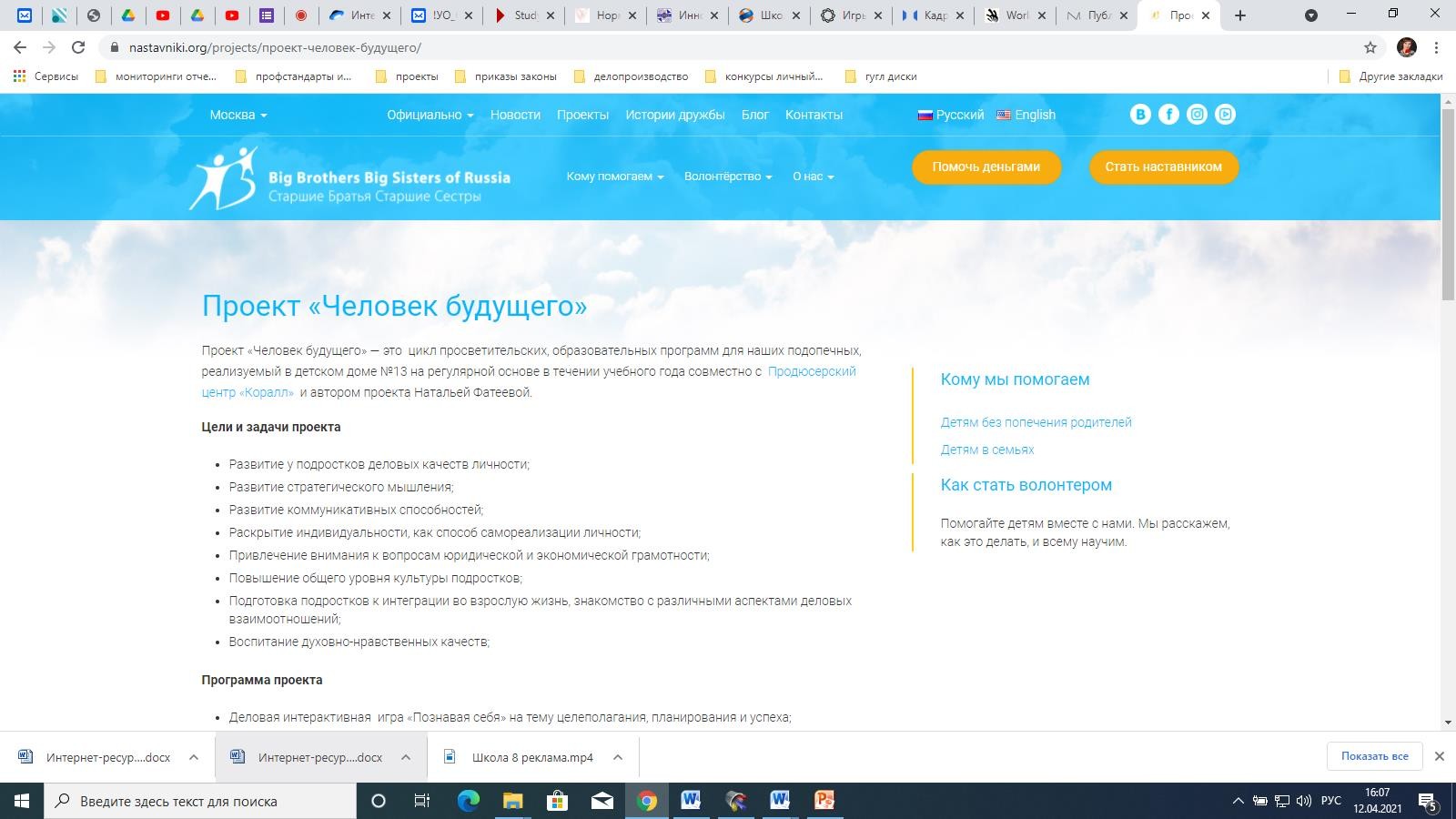 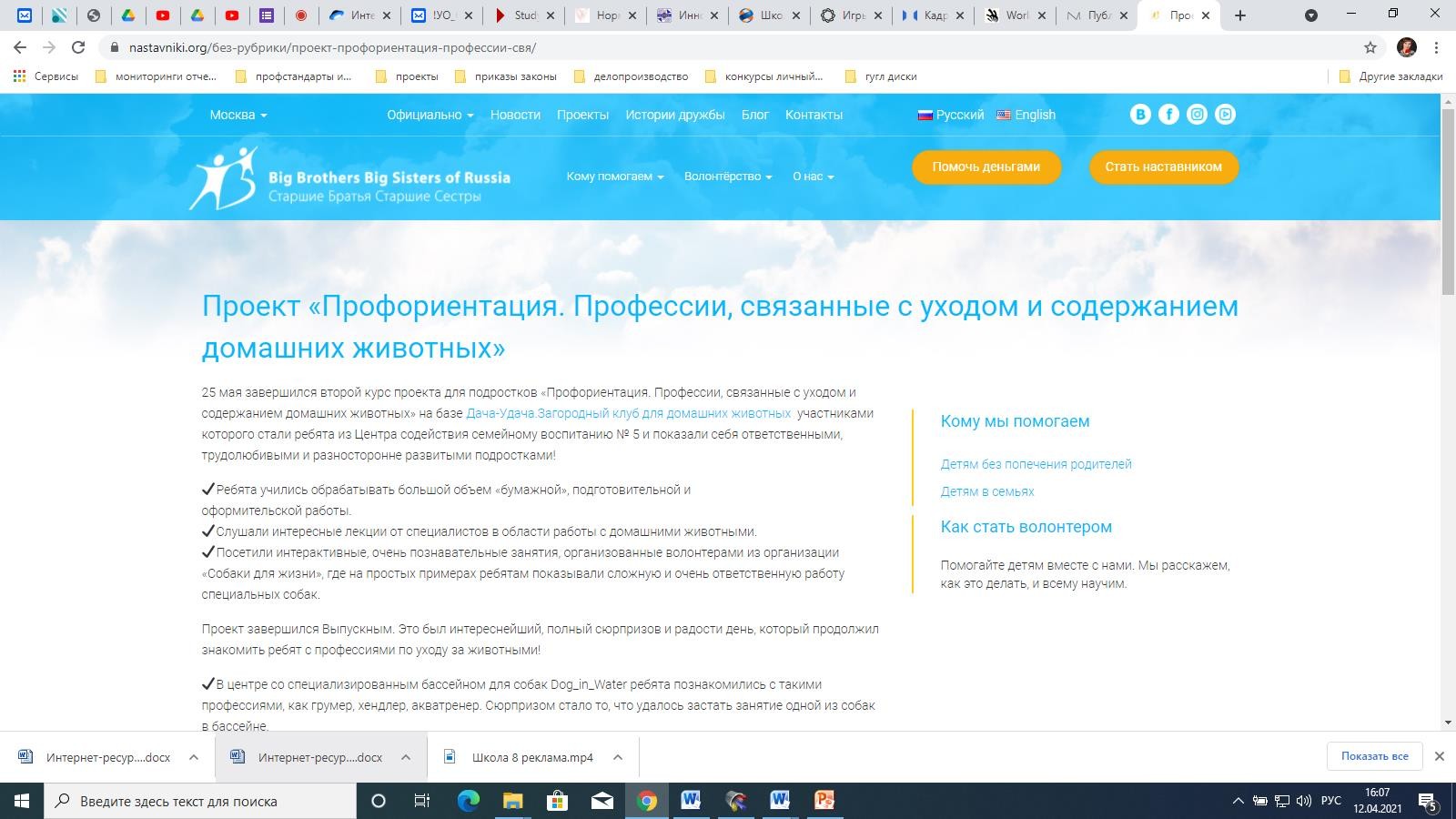 Центр молодежных и предпринимательскихинициатив «Поколение-2025»https://pokolenie2025.com/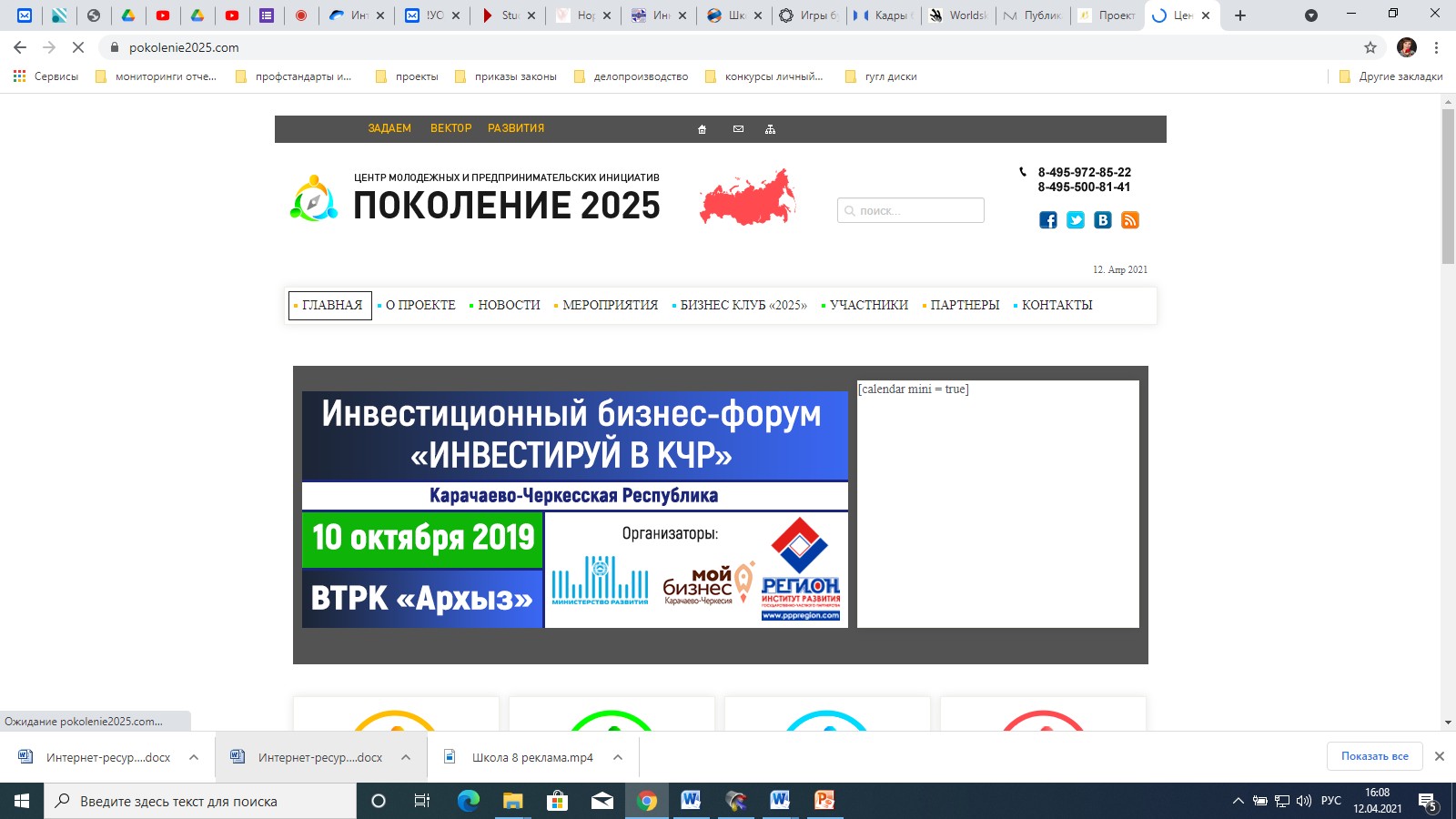 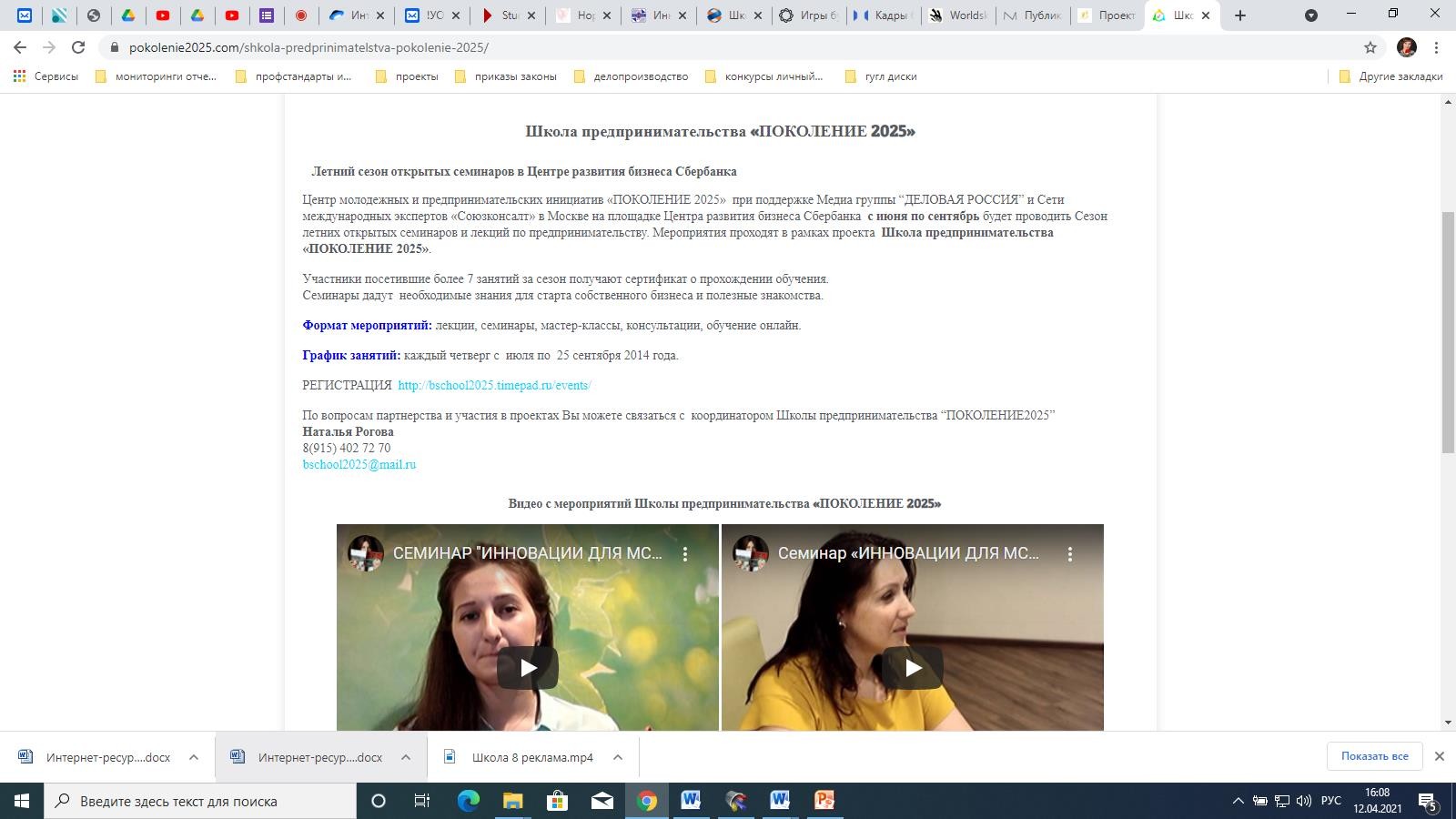 